פרק 1: מנהלההנהלת בתי המשפט, באמצעות יחידת הרכש המרכזית, פונה בזאת לקבלת הצעות למתן שירותי ייעוץ, פיקוח וליווי פרויקטים ומתן שרותי תמיכה טלפונית בתחום הטלפוניה והתקשורת.תיאור השירות הנדרש מופיע בפרק "מסמך האפיון" למכרז זה.ניתן לעיין בתנאי המכרז ונספחיו באתר מערכת בתי המשפט בכתובת www.court.gov.il   "הצעות עבודה ומכרזים"  או באתר מנהל הרכש הממשלתי בכתובת http://www.mr.gov.il/purchasing  "מכרזים" וביחידת הרכש המרכזית בימים א'-ה' בין השעות 15:30 – 08:30 ברח' כנפי נשרים 22 , קומה 1 בימים   א'-ה' בין השעות 09:00-15:00 .הגשת הצעה ההצעה תימסר במעטפה סגורה, עליה יירשם : שם המכרז, מספר המכרז וכתובת המשרד בלבד. המעטפה הסגורה תכלול  שתי מעטפות פנימיות :מעטפה אחת תכיל שני העתקים של כל מסמכי המכרז מלבד הצעת המחיר (שתוכנס למעטפה נפרדת) על גבי מעטפה זו יירשמו שם המציע, כתובתו ומס' הטלפון להתקשרות.מעטפה שנייה תכיל את הצעת המחיר של המציע בשני העתקים , חתומה בחתימות מלאות ומחייבות במקור אם המציע הוא חברה או שותפות רשומה- יחתום רק מי שהוסמך לכל כדין, בתוספת חותמת התאגיד.. על גבי מעטפה זו יירשם "הצעת מחיר" בלבד. מעטפה זו תצורף כשהיא סגורה.לשימת לב, לפי  תקנה 20 לתקנות חובת המכרזים, התשנ"ג, 1993 ועדת המכרזים לא תדון בהצעה שלא נמצאה בתיבת המכרזים במועד האחרון להגשת הצעות.ההצעה תישלח בדואר רשום או במסירה אישית ועליה להימצא בתיבת ההצעות במועד הנקוב בסעיף זה ועל המציע האחריות לכך ולא תישמע ממנו כל טענה בעניין.מועד הגשת הצעה :את ההצעות יש להגיש לא יאוחר מיום א' 05.02.2017  בשעה 12:00  כפי שמפורט בטבלת ריכוז המועדים המפורטת בסעיף 3 לפרק זה.את ההצעה יש להכניס לתיבת המכרזים של הנהלת בתי המשפט בכתובת : רח' כנפי נשרים 22, גבעת שאול, ירושלים, קומה ב' בארכיב. ההצעות שתישלחנה בדואר רשום או במסירה אישית ועליהן להימצא בתיבת ההצעות במועד הנקוב בסעיף זה. על המציע האחריות לכך ולא תישמע ממנו כל טענה בעניין.לתשומת הלב: בהתאם לתקנה 20 לתקנות חובת המכרזים, התשנ"ג, 1993 - ועדת המכרזים לא תדון בהצעה שלא נמצאה בתיבת המכרזים במועד האחרון להגשת הצעות ולא תשמע כל טענה בעניין זה. טבלת ריכוז מועדים :שאלות ובירורים :שאלות בקשר למכרז ניתן להפנות אל המזמינה, אל זיוה מויאל בדוא"ל : zivam@court.gov.il  לא יאוחר מהמועד האחרון להצגת שאלות הבהרה- כפי שמפורט בטבלת ריכוז המועדים לעיל. הפניות תכלולנה את שם המציע השואל, מענו ואמצעי תקשורת אליו. בחלקה  המהותי הפנייה תכלול את זיהוי הפרק והסעיף הרלוונטי במסמך זה שעורר את השאלה, ככל שניתן, או בקשת הבהרה ואת השאלה בצורה בהירה ומלאה. המזמינה תהא רשאית שלא להתייחס לשאלות שתגענה לאחר המועד האחרון לשליחת שאלות, בהתאם לשיקול דעתה הבלעדי, המוחלט והסופי.המזמינה רשאית שלא להתייחס לשאלות מחמת היותן בלתי ברורות, כלליות, בלתי ענייניות, מחמת החשש לחשוף מידע שראוי להישאר חבוי ו/או מכל טעם ענייני אחר, בהתאם לשיקול דעתה הבלעדי, המוחלט והסופי של המזמינה.בהתחשב בשאלות שהתקבלו- המזמינה תהא רשאית לשנות את נוסח ו/או תנאי המכרז, לרבות איזה מנספחיו. במקרה זה- הנוסח החדש של המכרז, בהתאם למענה לשאלות- הוא המחייב וזאת גם אם בפועל לא תופק הדפסה מתוקנת של מסמכי המכרז. אין באמור לעיל כדי לחייב את המזמינה להסכים להסתייגויות כלשהן אשר נכללו בשאלות המציעים ו/או בכדי לבצע שינוי זה או אחר.הנהלת בתי המשפט תיתן מענה לשאלות באמצעות דוא"ל בלבד, כאשר התשובות יפורסמו באתר הבית של מערכת בתי המשפט בכתובת www.court.gov.il   "הצעות עבודה ומכרזים", ביום ד' 25.01.2017 למען הסר ספק, על המציעים להתעדכן בהבהרות השונות באתר האינטרנט. התשובות לשאלות ההבהרה יהוו חלק בלתי נפרד ממסמכי המכרז ומהוראותיו ועל המציע לצרף את מסמך התשובות לשאלות אל הצעתו. תקופת והיקף ההתקשרות תקופת ההתקשרות עם המציע שיזכה במכרז תהא לתקופה של שנה מיום החתימה על חוזה ההתקשרות. להנהלת בתי המשפט שמורה הזכות להאריך את תקופת ההתקשרות לתקופה של עד 4 שנים נוספות (להלן: "תקופת ההתקשרות הנוספת") במספר תקופות ופעמים כפי שיוחלט על ידה ובלבד שתקופת ההתקשרות לא תעלה על 5 שנים. תוקף ההתקשרות יהיה כפוף בכל עת לחוקי התקציב שבתוקף מעת לעת ולהוראות החשב הכללי המתעדכנות מעת לעת. הנהלת בתי המשפט רשאית להגדיל או להקטין את היקף ההתקשרות בכל שנה בהתאם למגבלות התקציב המאושרות ובהתאם לשיקול דעתה הבלעדי.שינוי וביטול הנהלת בתי המשפט רשאית לבטל את המכרז או לצאת למכרז חדש על פי שיקול דעתה הבלעדי. המשרד לא ישלם בשום מקרה פיצוי מכל סוג שהוא בעקבות ביטול המכרז כאמור.המשרד רשאי, על פי שיקול דעתו הבלעדי, לדחות ו/או לשנות כל אחד מהמועדים אשר נקבעו בהליך המכרז וכן להפסיק את ההתקשרות עם הספק בכל עת, תוך מתן הודעה מוקדמת של 30 יום מראש.כל שינוי שיעשה ע"י המציע במסמכי המכרז או כל הסתייגות ביחס אליהם, בין על ידי תוספת בגוף המסמכים ובין במכתב לוואי או בכל דרך אחרת לא יובא בחשבון בעת הדיון בהצעה והמשרד יראה אותו כאילו לא נכתב ואף עלול לגרום לפסילת ההצעה.תוקף הצעותהצעתו של מציע תהיה בתוקף למשך 90 יום מהמועד האחרון להגשת ההצעות. אם הליכי אישור המכרז לא יסתיימו לאחר 90 יום מהמועד האחרון להגשת ההצעות, רשאי המציע לבטל את הצעתו  ולקבל הערבות חזרה. ההודעה על ביטול ההצעה תועבר, בכתב, תוך ציון מועד תחולה, אל ועדת המכרזים של הנהלת בתי המשפט. היה ובוטלה ההצעה לפני התקופה האמורה , רשאית הנהלת בתי המשפט לממש את הערבות שצירף המציע להצעתו לגביהאם וככל שתהליכי המכרז יתארכו מעבר לתקפה הנ"ל, יידרשו המציעים המעוניינים כי הצעותיהם תילקחנה בחשבון, להאריך את תוקף הערבות לתקופה שתידרש ע"י הנהלת בתי המשפט לתקופה מסוימת ובמידת הצורך לתקופות נוספותהיה וההתקשרות עם הספק הזוכה לא תצא אל הפועל, מכל סיבה שהיא, המשרד שומר לעצמו את הזכות להתקשר עם הספק  הזוכה השני, ללא מגבלות כלשהן. לפיכך, ההצעה של הספק אשר יוכרז כספק זוכה שני, תעמוד בתוקפה למשך 60 (שישים) יום נוספים לאחר סיומם של הליכי המכרז, כדי לאפשר את ההתקשרויות החלופיות הנ"ל.כללי: הנהלת בתי המשפט רשאית שלא להתחשב כלל בהצעה שהיא בלתי סבירה מבחינת המחיר לעומת מהות ההצעה, תנאיה, או חוסר התייחסות מפורטת לסעיף מסעיפי המכרז, שלדעת המשרד מונע הערכת ההצעה כדבעי.אין הנהלת בתי המשפט מתחייבת לקבל את ההצעה הזולה ביותר, חלק מהצעה או כל הצעה שהיא, בשלמותה או בחלקים ממנה. הנהלת בתי המשפט רשאית לפצל את ההצעה, לקבל חלקים ממנה, או לממשה בשלבים.להנהלת בתי המשפט נשמרת הזכות לפנות במהלך הבדיקה וההערכה אל הגוף המציע, בכדי לקבל הבהרות ו/או השלמות להצעתו, או בכדי להסיר אי בהירויות שעלולות להתעורר בבדיקת ההצעות. כל פניה תיעשה בכפוף לכללי חוק חובת המכרזים והתקנות על פיו והוראות התכ"ם המתעדכנות מעת לעת.מגישי ההצעות מתבקשים לבחון היטב את תנאי המכרז ובכלל זה את מלוא ההתחייבויות שיוטלו עליהם במסגרת ההתקשרות עם הנהלת בתי המשפט במידה ויזכו במכרז. באחריותם הבלעדית של המציעים להתעדכן בהודעות ו/או בשינויים ו/או תוספות אשר יפורסמו מעת לעת באתר האינטרנט של הנהלת בתי המשפט בכתובת www.court.gov.il   "הצעות עבודה ומכרזים"עיון בהחלטת ועדת המכרזים ובהצעת הזוכה במכרז: הצעתו של הזוכה במכרז תועמד במלואה, על נספחיה, לעיון יתר המציעים במכרז. אם קיימים בהצעה חלקים אשר לדעת המציע יש להשאירם חסויים, יצרף המציע להצעתו נספח המפרט את החלקים ואת הנימוקים לסודיותם (בהתאם לנוסח המופיע בנספח י"ב למכרז).ועדת המכרזים תחליט, בהתאם לשיקול דעתה, האם לגלות את ההצעה הזוכה במלואה או בחלקה.המשרד שומר לעצמו את הזכות לפסול על הסף מציע, אשר יתגלה כי כלל בהצעתו מידע שיקרי או מטעה או לא כל מידע שאמור היה לגלותו.תיאום הצעות : המציע ו/או בעל עניין במציע ו/או כל גוף שהמציע הינו בעל עניין בו או נושא משרה בו- לא יפעל לתיאום הצעתו עם הצעת מציע אחר כלשהו הן לפני קיום המכרז והן בזמן תקופת המכרז. מבלי לגרוע מכלליות האמור, המדובר באיסור לתיאום הצעות לרבות: כריתה מפורשת של המסכם או הבנה מכל סוג עם אדם או גוף כלשהו ו/או קבלת או החלפת מידע, פרסום מידע או גילויו לאדם או לגוף כלשהו- כאשר אותו אדם או גוף הינו בעל עניין או נושא משרה או שלוח או עובד של מציע אחר.מציע רשאי  במהלך תקופת המכרז  להסתייע בקבלני משנה  נותני שירותים ובעלי מקצוע לצורך ביצוע השירותים המבוקשים ובלבד שיעדכן את הגורם המקצועי בהנהלת בתי המשפט ויקבל את אישורו בכתב בטרם עת. בכל מקרה, המציע יחשב לקבלן הראשי והינו האחראי הבלעדי לכל הפעילויות השירותים והתוצרים הכלולים בהצעתו למכרז זה בתקופת המכרז.פרק 2: מסמך האפיון - תיאור הפרויקט והיקפו 	פירוט השירותים הנדרשים : הנהלת בתי המשפט מעוניינת לקבל שירותי יעוץ, ליווי ופיקוח שוטפים, תכנון וליווי פרויקטים, בחינת טכנולוגיות חדשות והטמעתן, הצגת חלופות, סיוע בהכנת מכרזים בהתאם לצורך, ליווי תהליך בחירת ספק וליווי כניסת ספקים על כל המשתמע מכך ומימוש מכרזי חשכ"ל בתחום הטלפוניה כמפורט להלן :2.1.1 מתן שירותי תמיכה טלפונית -  Help Deskבמסגרת היערכות הספק למתן שירותים אלו יידרש לבצע קליטת נתונים קיימים מספק תחזוקת /הפעלת המרכזיות והמפ"א  אל המערכת הממוחשבת, הנתונים יהיו נגישים במערכת האינטרנטית לציפייה ושינוי לטובת נציג המשרד.הנתונים צריכים להכיל את כל נתוני המרכזיות ותכולתן עפ"י פורמט חוברת המתקן לדוגמה: מס' מרכזייה, יכולות, כרטיסים, צירי PRI, שלוחות מיוצגות  וכדומה, כמפורט בנספח י"ד למסמכי המכרזאיסוף הנתונים יתבצע לא יאוחר מחודש מיום תחילת ההתקשרות.המציע יידרש לספק שירותי פתיחת קריאות טלפוניות בנושא טלפוניה ותקשורת, ניהול הפניות יתבצע באמצעות מערכת ממוחשבת הכוללת בין היתר : פירוט המרכזיות בכל אתר ואתר הכולל : פרטי ונתוני המרכזייה - סוג, דגם, מהדורה, יכולת קיבול  ותפוסה, הרחבות, נתוני צירי PRI, קווי חוץ, שלוחות פנים וחוץ , רמת שירות, קבוצות לקט, תפריטים, מענה קולי, ACD, IVR, ייצוג בפאנל וכל הנדרש על מנת לתפעל את המרכזייה. נתונים אלו יעודכנו בזמן אמת ובאופן שוטף לאורך כל תקופת ההתקשרות עם המשרד.     המערכת תאפשר הוצאת דוחות על פי אתר המפרטים את סוג המרכזייה בו וכל הנתונים הרלוונטיים לאתר זה.תיעוד, בקרה ודיווח על פעילות המוקד – מועדי, פרטי, סטטוס טיפול, פתיחת וסגירת תקלות וכל                    פנייה  המופנית למוקד.הפקת דו"חות כמותיים שיוגשו בפורמט אקסל (יצוא לקובץ) אחת לחודש ובהתאם לדרישה, בחיתוכים שונים לרבות פירוט סוגי התקלות והפניות, זמני תגובה וטיפול על אתר וסוג מרכזיה.יבוצע גיבוי נתונים של המערכת בשרתי הספק אחת לשבוע.בנוסף, המציע יספק גישה למערכת הממוחשבת לפחות ל-5 משתמשים מהנהלת בתי המשפט בגישה אינטרנטית (WEB) מרחוק לטובת הפקת דוחות בזמן אמת וצפייה במערכת הקריאות בכל זמן נתון.המערכת תפעל מהיום הראשון לתחילת ההתקשרות עם נתוני בסיס שיסופקו על ידי המזמין. על הספק יהיה להשלים את כלל הנתונים הקיימים בכלל אתרי מערכת בתי המשפט תוך פרק זמן של חודש מיום אספקת נתוני הבסיס על ידי המזמין. שירות התמיכה הטלפונית יכלול בין היתר טיפול בתקלה מקצה אל קצה מרגע קבלת הפנייה מצד גורמי השטח בהנהלת בתי המשפט וכולל הפעלת הספק הרלבנטי בשטח (פתיחת קריאת תקלה אצל הספק) עד סגירת הפניה ועדכון בדוא"ל על סיום הטיפול מול הגורם הפותח כולל הפעלת טכנאי שטח של הספק הזוכה במכרז למתן שרות עפ"י הוראת השעה.שעות פעילות המוקד יהיו : ימים א'-ה' בין השעות 08:00-17:00. נציג המוקד יתריע ויודיע בע"פ באופן מידי בשיחת טלפון ויתעד בכתב בדוא"ל לנציג המזמין או מי מטעמו על כל חריגה מ- SLA כפי שמוגדר בהוראת השעה הרלוונטית של ספק התחזוקה או ההפעלה לרבות ספקי שירותי התקשורת מפ"א, ומב"ל או ספק אחר שיידרש לביצוע המשימות. על הספק יהיה להתעדכן וללמוד את מנגנוני ה - SLA של ספק התחזוקה או ההפעלה לרבות ספקי שירותי התקשורת מפ"א, ומב"ל בטרם תחילת הפעלת המוקד.נציג המוקד יתריע ויודיע בע"פ באופן מידי בשיחת טלפון ויתעד בכתב בדוא"ל לנציג המזמין או מי מטעמו על כל תקלה חוזרת ותקלות החורגות מ-5 ימי עסקים כפי שמוגדר בהוראת השעה הרלוונטית של ספק התחזוקה או ההפעלה לרבות ספקי שירותי התקשורת מפ"א, ומב"ל או ספק אחר שיידרש לביצוע המשימות. על הספק יהיה להתעדכן וללמוד את מנגנוני הטיפול וההתנהלות בתקלות חוזרות וכאלו החורגות מ-5 ימי עסקים של ספק התחזוקה או ההפעלה לרבות ספקי שירותי התקשורת מפ"א, ומב"ל בטרם תחילת הפעלת המוקד. פעילות המוקד מול ספקי חוץ (נותני שירותי הטלפוניה/תקשורת: פרטנר מפ"א ומב"ל, בזק בינלאומי תחזוקת מרכזיות, בזק מפ"א וקווי נתונים, תשתית אינטרנט כמופיע בהוראות השעה הרלבנטיות המתעדכנות מעת לעת) יכללו, בין היתר :תיעוד במערכת הממוחשבת ומעקב אחרי קריאות עד לסגירתן הסופית אל מול הגורם הפותח בכל אמצעי נדרש לרבות דוא"ל, מסרון וכדומה. התיעוד יתבצע כדלקמן: תאריך ושעת פתיחה, תיעוד השיחה, תיעוד מלא של פניה לספק נותן שירות, פתרון, דרכי פעולה,  סגירת פנייה/קריאה תתבצע רק לאחר עדכון פותח הקריאה. פתיחה וסגירת קריאה.הפעלת הספק שיבחר להפעלת ו/או תחזוקת מרכזיות עפ"י הוראת השעה.תאום הגעת טכנאי לאתר.ליווי טלפוני של נציג נותן השירות/טכנאי בזמן הטיפול בתקלה.למען הסר ספק, כל מערך התכנון ומימוש מערך תקשורת טלפוניה ביחידות המזמין יתבסס על מכרז מרכזי רלבנטי של מינהל הרכש בחשכ"ל (מצ"ב הוראות תכ"מ רלוונטיות תקפות – נספח ב') ובאם לא יהיה מכרז כזה בתוקף, בהתאם להנחיות נציג המזמין.מנגנון מדידה, דיווח ובקרה הספק יגיש אחת לחודש ב- 15 לחודש העוקב, דוח תקלות ופניות מפורט. הדוח יכלול תקלות ופניות שיגזרו ממערכת ניהול הקריאות. הדוח יכלול את הנתונים הבאים: שם פותח הקריאה, שם היחידה, שם מקבל הקריאה, שלוחה מטופלת, מס' קריאה אצל הספק צד ג', תאריך הפניה, שעת קבלת הקריאה, תיאור הפנייה, רמת קריטיות, תאריך ושעת סגירת הפניה.כמו כן, יוגש ניתוח גרפי של נתוני הדוח המפרט את מספר הקריאות, סיווג הקריאה, רמת דחיפות ו- % עמידה ב- SLA, תקלות חוזרות ותוכנית עבודה לטיפול באותן תקלות הן ברמת המשרד והן ברמת היחידה. הנתונים ישלחו אחת לחודש בדוא"ל אל הממונה במשרד - או עפ"י דרישה בפורמט אקסל.להפקת דוחות מיוחדים תינתן התראה של 3 ימי עסקים.המציע יפרט את יכולותיו בתחום השירות הנ"ל (כמות נציגים, שעות עבודה בכלל, תיעוד קריאות וכו') על גבי נספח ט'.מתן שירותי ייעוץ, פיקוח, ליווי שוטף ופרויקטלי (לרבות פרויקטי בינוי הדורשים ייעוץ בתחום תשתיות התקשורת והטלפוניה) בהתאם לדרישת המשרד ועל פי יעדיו מטרותיו: שירותי הייעוץ הנדרשים במכרז זה כוללים, בין השאר קבלת שירותי יעוץ, ליווי ופיקוח שוטפים, תכנון וליווי פרויקטים, בחינת טכנולוגיות חדשות והטמעתן, הצגת חלופות, סיוע בהכנת מכרזים בהתאם לצורך, ליווי תהליך בחירת ספק וליווי כניסת ספקים על כל המשתמע מכךייעוץ מקצועי בתחום : תכנון/ רכישה/התקנה/ תחזוקה/השבחה/שדרוג/ החלפות של מערך התקשורת והטלפוניה על כל היבטיו, לרבות הגשת המלצה אופרטיבית לתכנית עבודה שנתית שתכלול גם המלצות לחסכון וייעול מערכות ותהליכים.אומדן היקף הפעילות לתקופת כל שנות ההתקשרות המוערך ברכיב זה נע בין 5-8 פרוייקטיים בסדרי גודל משתנים, ותלויים בגורמים פנימיים שונים לרבות תהליכי בינוי, והקצאות תקציב.אין הנהלת בתי המשפט מתחייבת לבצע פרוייקטים ויתכן ובשנה מסוימת אחת או יותר, לא תבצע אף לא פרוייקט אחד.הייעוץ בפרויקטים בכלל, לרבות בינוי ו/או התאמות מבנים כולל, בין היתר, כמפורט להלן:פגישה מקדימה עם נציג המשרד להבנת צרכי התקשורת וקביעת תפיסת מבנה התקשורת העתידי.קביעת קונפיגורציות פרטניות של קיבולות המרכזיות לכלל האתרים.הכנת כתב כמויות ופנייה להצעות מחיר ב"תצורת הפעלה" או רכישה או בכל תצורה כפי שתגדיר זאת המזמינה, לכלל האתרים החדשים כולל ציוד היקפי כגון: מערכות גיבוי מתח, מערכות דואר קולי אינטגרליות, מוזיקה בהמתנה, פאנקודים, קביעת כמויות לייצוג השלוחות על פנלים 24 פורטים/UTP, ועוד בהתאם לדרישת הלקוח ויעדיו.סיכום תצורת ההתקנה וההפעלה הפרטנית של כל אתר ואתר ואופן הפעלת הרשת VOICE וקישור כלל האתרים בניהם.בדיקת צרכים בנושא קווי נתונים IPVPN .בדיקת צרכים בנושא צירי PRI לכל אתר ואתר.בדיקת צרכים בנושא קווי טלפון ישירים, קווי ADSL וכו' תכנון חדר תקשורתהשתתפות בישיבות סטטוס לכל אורך הפרויקט עם מנהל הפרויקט באתרים עצמם לבדיקת התקדמות הפרויקט הכולל הכנת חוברות תוכנה מפורטות לכל אתר בהתאם לפורמט שיוגש על ידי נציג המזמינה.תיאום, פיקוח וליווי של אספקת ציוד, התקנתו והפעלתו. פיזור, הפעלה וסימון של כל הטלפונים עפ"י חוברת התוכנה של המרכ' בחדרי ושולחנות  העובדים.מעקב אחר ביצוע הזמנה לכל סוגי הקווים - צירי PRI, קווים ישירים למערכות מתח נמוך, קווי ADSL, קווי IPVPN למחשוב ולטלפוניה וכדו'.הפקת דוחו"ת סיכומי הפעלה של מערכות התקשורת, הכולל תיק פרויקט המכיל את מכלול נתוני התקשורת שהותקנה, בהתאם לפורמט הרשות ודרישותיה.בדיקת חיובים כספיים עבור דמי שימוש לאחר הפעלת הפרויקט מול הספק ביחס לשלוחות שהותקנו בפועל.זמינות מיידית לצורך מתן פתרונות לבעיות במהלך ביצוע  הפרויקט.מתן אישור סופי בכתב באשר לכתב הכמויות, חשבוניות ואיכות העבודה.התרעות על כשלים אפשריים.    ייעוץ בפניה לקבלת הצעות מחיר ומכרזים לרבות: כתבי כמויות ומפרטים ,מפ"ל, ניתוח הצעות המציעים ובדיקתם בהיבט המקצועי לווי, פיקוח ביצוע השירותים במסגרת הצעות המחיר/המכרזים שנתקבלו ע"י הספקים הזוכים , בדיקת חשבוניות עד למסירת מערכת מלאה ועובדת לנציג המזמינה.אומדן הפעילות השנתי המוערך ברכיב זה נאמד בכ 400-500 שעות ייעוץ בשנה. יודגש כי מדובר בהערכה בלבד ואין הנהלת בתי המשפט מתחייבת לכמות שעות ייעוץ או לשעות ייעוץ בכלל.2.1.2.3 שירותי טכנאי  - ליווי בשטח : במקרים מיוחדים ובאישור מוקדם של נציג המזמין יידרש ליווי בשטח התקלה ע"י טכנאי/נציג מטעם היועץ  בזמן הטיפול בתקלה, התחייבות לתשלום תהיה על גבי טופס חתום ע"י נציג הנהלת בתי המשפט  בשטח המאשר את שעת הגעה ועזיבת הטכנאי  .  השכלה ורמת הנציג תהיה בהתאם למפורט בסעיף 2.2.1.1 למסמכי המכרז  זמינות הטכנאי/נציג בהתאם רמות השירותים הנדרשות כמפורט בסעיף 2.6.1למען הסר ספק הפעלת אנשי שטח (טכנאים/יועצים)  מטעם היועץ תתבצע עפ"י דרישה לאחר אישור של נציג המשרד המוסמך לכך תוך הגדרת שעות עבודה בפועל מראש .נותני השירותיםנותני השירותים יהיו בעלי השכלה פורמאלית באחד או יותר מהתחומים הבאים: הנדסה, מערכות מידע,  טלקומוניקציה, חשמל, אלקטרוניקה ומקצועות הטכנולוגיה הרלוונטייםטכנאי/נציג היועץ בשטח כמפורט בסעיף 3.2.1.2 – רמה מינימלית נדרשת – יועץ 4 בהתאם להוראת תכ"מ 13.9.2. (נספח ב') יועץ פרויקטיים ושוטף כמפורט 1.2.1.2 : רמה מינימלית נדרשת – יועץ 2 בהתאם להוראת תכ"מ 13.9.2 (נספח ב')מרכזיות טלפוניה – מצב קיים  למערכת בתי המשפט מרכזיות כוכב/אוויה/נורטל TX-1  ומרכזיות קורל הפרוסות בבתי המשפט ברחבי הארץ בארבעה מחוזות מרכזיים: חיפה והצפון, תל אביב, מרכז, ירושלים והדרום.תחזוקת המרכזיות מתבצעת ע"י זכיין של החשכ"ל, נכון להיום חברת בזק בינלאומי.             חלקן רכוש מערכת בתי המשפט ומתוחזקות בכפוף להוראת החשב הכללי לעניין אחזקה ושירות מרכזיות טלפונים מסוג "קורל", "TX1" ו"כוכב", שלוחות ומערכות נלוות , וחלקן בתצורת פרוייקטי הפעלה של קריות ממשלה") כמפורט להלן :כוח אדם לשם אספקת השירותים על המציע, להעסיק כוח אדם בהיקף ובעל כישורים וניסיון לאספקת השירותים ברמה הגבוהה ביותר ובאיכות הנדרשת ותוך עמידה בלוחות הזמנים. על המציע  ומי מטעמו שיספק את השירותים למשרד – לספק את השירותים תוך שיתוף פעולה ותאום מלא עם כל העובדים האחראים ביחידות המשרד ומול נציג המשרד המוסמך.פיקוח  המשרד המציע יתחייב לאפשר לנציג הנהלת בתי המשפט או מי מטעמה לבקר פעולותיו, לפקח על ביצוע מכרז זה ועל הוראות ההסכם שייחתם בעקבותיו, לרבות פיקוח על השירותים.המציע יתחייב להישמע להוראות הנהלת בתי המשפט או מי מטעמה בכל העניינים הקשורים לאספקת השירותים כמפורט במכרז ובהסכם שייחתם בעקבותיו.נותן השירות מתחייב לתת כל דיווח שיידרש בכתב,  או באמצעים טכנולוגיים, הכל כפי שיידרש על ידי נציגיה המוסמכים של הנהלת בתי המשפט .רמת שירות נדרשת – SLAהספק הזוכה מתחייב לעמוד בכל הדרישות המפורטות במכרז זה אי עמידה ו/או איחור בתנאים שהוגדרו יגררו הטלת קנסות מתאימים כמפורט בסעיפים  שלהלן:רמת שירותים נדרשת Help Desk וטכנאי שטח:הספק הזוכה נדרש למענה טלפוני מצד נציגי השטח של הנהלת בתי המשפט בטווח זמנים שלא יעלה על 3 דקות המתנה. מרגע קבלת הפנייה על נציג HD לאבחן את סוג התקלה, במידה ולא ניתן לתת מענה טלפוני לבעיה שהוצגה בפני הנציג יש  להפעיל ספק חיצוני מהוראת השעה הרלוונטית המתעדכנת מעת לעת, ע"פ  ההגדרות של רמת קריטיות המוגדרת בהוראה  שעל פי הם יינתן השירות ללקוחות הקצה, סיווג רמות קריטיות והגדרת עדיפויות טיפול (לקוחות VIP  וכדומה) הנם נגזרת של  SLA הספק הזוכה במכרז לאספקת תחזוקה ו/או הפעלת מרכזיות  ויוגדרו עפ"י הוראת השעה העדכנית באותה עת.להלן זמני התגובה הנדרשים:יודגש כי הגדרת רמת הקריטיות של התקלה הינה בכפוף למצויין בהוראות השעה הרלוונטיות 16.3.3. והוראה 16.3.16 .הנציג יעדכן את אנשי הקשר הרלבנטיים לאותה מרכזייה ואת נציג המשרד בכל תקלה ברמה 1 ובסיומה לא יאוחר משעה מפתיחת הפניה.  רמת שירותים נדרשת – כללי :בטרם יופעל קנס, תהיה לספק זכות לטעון בכתב נגד הקיזוז בתוך תקופה של 2 ימי עבודה מתאריך שליחת ההודעה על ידי המשרד אליו.הפרה חוזרת של יותר מ – 7 פעמים (לא רציפים) ו/או ב 7 ימים רצופים תחשב כהפרה יסודית של תנאי ההתקשרות. הנהלת בתי המשפט תהיה רשאית להזמין ולבצע השירות באמצעות ספק אחר ולחייב את הספק הזוכה במכרז זה בכל העלויות הכרוכות בכך ו/או תהיה רשאית לבטל ההסכם מבלי לפגוע בזכותה לפיצוי בגין ההפרה וכל תרופה אחרת שתעמוד לזכותה.הנהלת בתי המשפט תהיה רשאית לנכות את סכומי הקנסות האמורים לעיל מכל סכום שיגיע לספק הזוכה בכל עניין שהוא וכן יהיה רשאי לגבותו מהספק הזוכה בכל דרך אחרת.אין בקנסות בכדי למצות את טענות המשרד כלפי נותן השירות והוא שומר לעצמו את הזכות לתבוע את נזקיו בנוסף, לפי כל דין ומבלי שסכום הקנס יגרע מזכות זו ומבלי שתיגרע הזכות למימוש ערבות הביצוע בגין הנזק שנגרם.יודגש: תשלום הפיצויים או הניכויים אין בו כשלעצמו משום שחרור הספק הזוכה מהתחייבותו להשלים מתן השירותים בהתאם לתנאי הסכם זהתאום כניסה ואישורי כניסהעובדים קבועים - המציע מתחייב להגיש להנהלת בתי המשפט תוך 14 ימי עבודה, ממועד זכייתו,      רשימה של עובדים מטעמו לצורך בדיקת ביטחון והנפקת אישורי כניסה למתחמי המשרדים. עובדים שאינם קבועים – באחריות הספק הזוכה לתאם אישור כניסה למול אגף הביטחון של הנהלת בתי המשפט 24 שעות לפני הגעת העובד הארעי למשרדי סגל ההדרכה ועובדי אגף הביטחון. נציג הנהלת בתי המשפט רשאי לדרוש מן הספק להרחיק ממקום ביצוע העבודה כל אדם המועסק על ידיו או לפסול כל אדם המועסק על ידי הספק, וזאת מבלי לנמק את דרישותיו. הספק מתחייב למלא מיד אחר דרישה כאמור.הנהלת בתי המשפט לא תהיה חייבת לפצות את הספק, בדרך כלשהי, בגין הפסדים ו/או נזקים 	שנגרמו או שעלולים להיגרם לו בשל דרישה של נציג המשרד כאמור לעיל.אדם שהורחק לפי דרישה כאמור, לא יחזור הספק להעסיקו במקום ביצוע העבודה בין במישרין ובין בעקיפין.פרק 3 : תנאי סף תנאי סף כלליים על המציע למלא ולהגיש תצהיר מלא ומפורט (בנוסח שבנספח א') בצירוף אישור מפקיד מורשה, מרואה-חשבון או מיועץ מס, או העתק ממנו המעיד שהמציע:מנהל את פנקסי החשבונות והרשומות שעליו לנהלם על פי הפקודה וחוק מס ערך מוסף או שהוא פטור מלנהלם.נוהג לדווח לפקיד השומה על הכנסותיו ולדווח למנהל על עסקאות שמוטל עליהן מס לפי חוק מס ערך מוסף.על המציע לצרף להצעתו  אישור  לפיו הוא רשום במרשם המתנהל עפ"י דין, לדוגמא: במידה ומדובר בחברה, על המציע לצרף העתק אישור התאגדות מאת רשם החברות, במידה ומדובר  בעמותה – יש לצרף אישור מרשם העמותות וכיו"ב.אי תאום מכרז על המציע לחתום על תצהיר בדבר אי תיאום מכרז בנוסח שבנספח ד'.במידה והמציעה הנה חברה, עליה להציג אישור מרשם החברות לפיו אין לה חובות לרשם החברות.על המציע לחתום על תצהיר בדבר היעדר הרשעות בגין העסקת עובדים זרים ושכר מינימום בנוסח שבנספח יב'.השתתפות במכרז הינה רק למציעים שברשותם תקן איכות 9001:2000 ISO– המציעים נדרשים לצרף את תו התקן, אשר יסומן כנספח טו' למסמכי ההצעה.תנאי סף מקצועייםהמציע בעל ותק מוכח של לפחות 4 שנים במתן שירותי ייעוץ, פיקוח  וליווי פרויקטים, בתחום תשתיות תקשורת וטלפוניה. הנתונים יפורטו בנספח ה' . המציע סיפק שירותי ייעוץ ב-3 פרויקטים בשלוש השנים האחרונות (2014-2016) של תכנון והקמת תשתיות תקשורת וטלפוניה:כאשר פרויקט אחד מסך ה- 3 הינו בפריסה של 10 אתרים מרוחקים/פרישה גיאוגרפית רחבה. כאשר אחד מתוך סך הפרויקטים  לכל הפחות מבוססי IP. פרויקט אחד מתוכם פרויקט IP בסדר גודל של  מעל 1,000 משתמשים.על המציע לצרף את רשימת הגופים להם ניתנו שירותי הייעוץ, פיקוח ולוויי פרויקטים הנ"ל, שמות ומספרי טלפון של אנשי קשר וכן לפרט את מהות השירות שניתן בפרויקטים ע"י המציע כפי שמפורט בנוסח שבנספח ה'.מנהל הפרוייקט (כמפורט בסעיף 2.1.2.1)	המציע יציב לצורך ביצוע העבודה צוות עובדים במקצועות הנדרשים ובראשו יועץ שישמש כמנהל פרויקט בעל כל הכישורים המצטברים הבאים:     3.2.3.1 מנהל הפרוייקט (כמפורט בסעיף 2.1.2.1)בעל השכלה פורמאלית באחד או יותר מהתחומים הבאים: הנדסה, מערכות מידע,  טלקומוניקציה, חשמל, אלקטרוניקה ומקצועות הטכנולוגיה הרלוונטיים (בהתאם  לנוסח שבנספח ה'), יש לצרף קורות חיים ותעודה בדבר השכלה. עריכה, כתיבה, בדיקת הצעות עד שלב הזכייה של שני מכרזי מיקור חוץ בתחום הטלפוניה התקשורת בשלוש השנים האחרונות (2014-2016)- יש לפרט את הניסיון המוכח לרבות אנשי קשר מטעם הלקוח (בהתאם  לנוסח שבנספח ה').ניסיון במתן שירותי ייעוץ, ליווי ופיקוח של שלושה פרויקטים  של תכנון והקמת תשתיות טלפוניה במהלך שלוש השנים האחרונות (2014-2016). יש לציין איש קשר מטעם הלקוח (בנוסח שבנספח ה').3.2.3.2 טכנאי/נציג היועץ בשטח (כמפורט בסעיף 2.1.2.3)בעל השכלה פורמאלית באחד או יותר מהתחומים הבאים: הנדסה, מערכות מידע,  טלקומוניקציה, חשמל, אלקטרוניקה ומקצועות הטכנולוגיה הרלוונטיים (בהתאם  לנוסח שבנספח ה'), יש לצרף קורות חיים ותעודה בדבר השכלה. ניסיון במתן שירותי טלפוניה כטכנאי שטח, אבחון וטיפול בסוגי מרכזיות הנזכרות בסעיף 2.2 במהלך חמש השנים האחרונות (2012-2016). יש לציין איש קשר מטעם הלקוח (בנוסח שבנספח ה').המצאת האישורים והמסמכים המפורטים בפרק זה הינה תנאי סף להשתתפות במכרז. הצעה אשר לא תכלול את כל המסמכים המפורטים לעיל ו/או אשר תכלול מסמכים שאינם חתומים ו/או אינם מלאים כנדרש תיפסל על הסף ע"י ועדת המכרזים בהנהלת בתי המשפט.על אף האמור לעיל, הנהלת בתי המשפט שומרת לעצמה את הזכות לאפשר למציע אשר לא צירף אישור מהאישורים המפורטים לעיל, להשלים את הגשת המסמכים במועד המאוחר למועד פתיחת המעטפות. צירוף מאוחר כאמור לעיל, יתאפשר רק מקום שהוברר, כי המסמכים לא צורפו בשל טעות בתום לב של המתמודד ובלבד שבמועד הגשת ההצעות, היו האישורים הדרושים  מצויים בידי המתמודד.פרק 4: אופן הגשת ההצעה והמסמכים הנדרשיםעל המציע לצרף את כל המסמכים והאישורים כפי שנדרשים בפרק 3 למכרז זה. (תנאי הסף)על המציע לחתום על כתב הצהרה (בנוסח נספח ג').במידה וקיימים בהצעה חלקים אשר לדעת המציע יש להשאירם חסויים, יצרף המציע להצעתו נספח המפרט את החלקים ואת הנימוקים לסודיותם  - בהתאם לנוסח המופיע בנספח ז' למסמכי המכרז שיקול הדעת בעניין זה נתון לוועדת המכרזים.על המציע למלא את התמורה הנדרשת על ידו, לא כולל מע"מ שיתווסף עפ"י החוק, לביצוע השירות הנדרש במכרז זה  כפי שמופיע בטופס הצעת המחיר – נספח ח' למסמכי מכרז.כאמור בפרק 1 למכרז זה טופס הצעת המחיר תוגש בשני העתקים במעטפה פנימית נפרדת  משאר המסמכים והאישורים הנדרשים , על גבי מעטפה זו יירשם "הצעת מחיר" בלבד. מעטפה זו תצורף כשהיא סגורה.פרק 5:  הקריטריונים לבחירת הספקלהלן השלבים בבדיקת ההצעות: בדיקת המכרז תיעשה בשלושה שלבים: שלב ראשון: בדיקת עמידה בתנאי סףתחילה תיבדק הצעתו של המציע מבחינת עמידתה בתנאי הסף כפי שפורטו בפרק 3 למכרז זה. הצעות שעמדו בתנאי הסף, תעבורנה לשלב הבא שהינו שלב בדיקת האיכות.  שלב שני: הערכת האיכות- משקל סעיף האיכות  בציון המשוקלל הוא 70%.הערכת האיכות תעשה בהתאם למפורט בסעיף 5.2 . ציון הסף הכולל ברכיב האיכות המהווה תנאי למעבר לשלב הבא (רכיב המחיר) הוא 85 נקודות ובלבד שיוותרו לפחות 2 מציעים. במידה ויוותרו פחות מ – 2 מציעים יירד ציון הסף עד למצב בו יהיו 2 מציעים לפחות ובלבד שציונם המשוקלל גבוה מ- 60 נקודות.שלב שלישי: מרכיב המחיר- משקל סעיף המחיר בהצעה הוא 30%. הערכת המחיר מפורטת בסעיף 5.3להלן פירוט הקריטריונים של שלבים שני ושלישי:מרכיב האיכות:  (משקל של 70%)הציון בסעיף האיכות יתפלג על סמך הפרמטרים הבאים:פירוט הקריטריונים של רכיב האיכות: 30% - שירותי Help Desk: מומחיות/שיטות  עבודה: 5%  	המציע יציג את המומחיות המוצעת על-ידו לביצוע השירותים לרבות הפעלת HELP DESK 25%	המציע יציג את שיטות העבודה, המוצעות על-ידו לביצוע הפרויקט בתחומים הבאים:ניהול הפרויקט.שיטות הפיקוח והבקרההשיטה והידע בהכנת מכרזים.שיטה וכלים לליווי פרויקטי מיקור חוץ.יישום בפועל של טכנולוגיות מתקדמות בפרויקטים 45% - ראיוןראיון עם מנהל הפרויקט 20%	המציעים שיעמדו בתנאי הסף יזומנו למפגש בן 30 דקות עם  ועדת המכרזים או מי מטעמה. בראיון יהיה נוכח מנהל הפרויקט, מקצועיות ומומחיות מנהל הפרויקט תיבדק בראיון זה.	המציע יתבקש להציג מצגת שלא תעלה על 15 דקות, בה יוצגו הנושאים הבאים:פרופיל החברה.ניסיון קודם של החברה בפרויקטים דומים.מתודולוגית עבודה.צוות BACKOFFICE הקיים אצל המציעה ובעל יכולת לתת שירות בתחומים הרלוונטיים נשוא מכרז זה במסגרת השירותים הניתנים ע"י מנהל הפרויקט.פירוט ההצעה, תוך שימת דגש על כל שלושת השלבים כמפורט יישום וטכנולוגיה, והערכות המציע בכל שלב.הצגת המערכת הממוחשבת 25%המציע יציג את המערכת הממוחשבת כולל יכולות מצאי, תיעוד קריאות, הפקת דוחות גנריים עפ"י מתקן/סוג תקלה כולל התחברות אינטרנטית מרחוק למערכת.10% המציע ניסיון:המציע יפרט ניסיון במתן שירותי ייעוץ לפרויקטים במגזר הציבורי/ממשלתי במהלך שלוש השנים האחרונות (2014-2016)  ובכלל זה רשימת הגופים, שמות ומספרי טלפון של אנשי קשר ומהות שירותי הייעוץ כמפורט בנספח ט'.15% מנהל הפרויקט (יועץ)ניסיון: 10%	המציע יפרט ניסיון מנהל הפרויקט מטעמו במתן שירותי ייעוץ כמבוקש במהלך שלוש השנים האחרונות (2014-2016).  ובכלל זה רשימת הגופים, שמות ומספרי טלפון של אנשי קשר ומהות שירותי הייעוץ כמפורט בנספח ה'.המלצות: 5%הנהלת בתי המשפט תפנה לקבלת 2 המלצות מתוך רשימת אנשי הקשר כפי שמפורטת בנספח ה' עפ"י קריטריונים שייקבעו על ידה.מרכיב המחיר:  (משקל של 30%)ייעוץ ברמת יועץ 2  עבור שירותי ליווי ופיקוח שוטף בנושאי טלפוניה ותקשורת כמפורט בדרישות בסעיף 2.1.2.2 לפרק האיפיון במסמכי המכרז.  מרכיב המחיר יתבסס על אחוז הנחה משעת ייעוץ על פי תעריפי החשב הכללי בהודעה "תעריפי התקשרות עם נותן שירותים חיצוניים", מס' .ה. 13.9.2.1, המצורפת בנספח ב'. 	הערה: יש לציין כי היות שמדובר בעבודה מתמשכת, בהתאם לסעיף 4.4.3 להוראת החשב הכללי שמספרה 13.9.2 המצורפת למסמכי המכרז (נספח ב') עבור שירות המבוצע בידי משרד/חברה של נותן שירותים חיצוניים יופחת שיעור הנחה מגובה התעריף שנקבע בחוזה ההתקשרות, בהתאם לסיווג ההתקשרות.ייעוץ ברמת יועץ 2  עבור שירותי ליווי ופיקוח פרוייקטלי  בנושאי טלפוניה ותקשורת כמפורט הדרישות בסעיף 2.1.2.1 לפרק האיפיון במסמכי המכרז.  מרכיב המחיר יתבסס על אחוז הנחה משעת ייעוץ על פי תעריפי החשב הכללי בהודעה "תעריפי התקשרות עם נותן שירותים חיצוניים", מס' .ה. 13.9.2.1, המצורפת בנספח ב'. הערה: יש לציין כי היות שמדובר בעבודה מתמשכת, בהתאם לסעיף 4.4.3 להוראת החשב הכללי שמספרה 13.9.2 המצורפת למסמכי המכרז (נספח ב') עבור שירות המבוצע בידי משרד/חברה של נותן שירותים חיצוניים יופחת שיעור הנחה מגובה התעריף שנקבע בחוזה ההתקשרות, בהתאם לסיווג ההתקשרות.טכנאי ברמת יועץ 4 – עבור שירותי ליווי טכנאי בשטח –כמפורט בדרישות בסעיף 2.1.2.3המחיר יתבסס על אחוז הנחה מתעריפי החשב הכללי בהודעה "תעריפי התקשרות עם נותן שירותים חיצוניים", מס' .ה. 13.9.2.1, המצורפת בנספח ב'. הערה: יש לציין כי היות שמדובר בעבודה מתמשכת, בהתאם לסעיף 4.4.3 להוראת החשב הכללי שמספרה 13.9.2 המצורפת למסמכי המכרז (נספח טו') עבור שירות המבוצע בידי משרד/חברה של נותן שירותים חיצוניים יופחת שיעור הנחה מגובה התעריף שנקבע בחוזה ההתקשרות, בהתאם לסיווג ההתקשרות.שירות Help Desk – מרכז תמיכה טלפוני אנושי (כאמור בסעיף  2.2.1 )- תוגש הצעת מחיר לעלות חודשית ללא מע"מ עבור הפעלת השירותים.חישוב מרכיב העלות יתבצע לפי המשקולות שלהלן:הנחות על תעריפים שעתיים – ינוקדו בהתאם לשיעורי האחוזים בטבלה שלעיל –  כאשר ההנחה הגבוהה ביותר תזכה בציון המרבי והיתר באופן יחסי.עלות חודשית להפעלת Help Desk –תנוקד בשיעור של 25% מציון המחיר המשוקלל (כאשר המחיר לחודש הנמוך ביותר יקבל את הציון המרבי והיתר באופן יחסי).פרק 6: מסמכים ואישורים שיידרשו מהספק הזוכה עם קבלת ההודעה על הזכייה במכרזעם היוודע לו דבר זכייתו במכרז ולא יאוחר מחלוף 14 ימי עבודה, מחויב הספק הזוכה במכרז זה לצרף המסמכים ו/או האישורים הבאים. מציע שלא ימציא המסמכים האמורים, בחלוף מניין ימים אלו תהיה רשאית הנהלת בתי המשפט לפנות למציע שדורג במקום השני. ערבות ביצוע ערבות ביצוע בסך של 7,500 ש"ח מסכום ההתקשרות בחוזה, לפקודת המשרד, צמודה למדד המחירים לצרכן, להבטחת ביצוע הצעתו וכל התחייבויותיו בהסכם ההתקשרות ובגין מכרז זה. הערבות תהא ערבות בנקאית או ערבות של חברת ביטוח ישראלית שברשותה רישיון לעסוק בביטוח על פי חוק הפיקוח על עסקי הביטוח, התשמ"א – 1981, הערבות תהיה אוטונומית, בלתי מותנית ובלתי ניתנת לביטול. הערבות תהיה בתוקף למשך כל תוקפו של ההסכם ולמשך 60 ימים נוספים לאחר מכן, בנוסח שבנספח ו'.למסמכי המכרז.חוזה חתימה על חוזה כדוגמת החוזה המצורפת למכרז זה ומסומנת כנספח יא'.אישור עריכת ביטוחים אישור עריכת ביטוחים כמפורט בפרק 10 למכרז  - נספח י' למסמכי המכרז.יודגש כי נוסח פוליסת הביטוח המופיע במכרז הוא הנוסח המחייב ולא יחולו בו שינויים לאחר הגשת מסמכי המכרז, או לאחר ההכרזה על הזוכה במכרז. כל הערה, שאלה או בקשה להבהרה בנושא סעיפי הביטוח תוגש במסגרת שלב שאלות ההבהרה בלבד, ניתן לקבל גם גבולות אחריות בשקלים בסכומים שהינם לפחות לפי השער היציג של הדולר ביום חתימת ההסכם.פרק 7: התמורה בגין השירותביצוע העבודה ייעשה אך ורק על פי האמור במכרז זה ובהסכם ההתקשרות. חריגה שאינה מלווה באישור מורשי החתימה במשרד לא תאושר. עבור ביצוע העבודה יגיש הספק הזוכה חשבונית לתשלום שתועבר לאישור המחלקה המקצועית או  מי מטעמה. 	לאחר שיאושרו החשבוניות ע"י הגורמים הרלוונטיים, כאמור, יועברו החשבוניות לתשלום ליחידת  הרכש המרכזית של המזמינה.תשלום החשבוניות ייעשה עפ"י הוראת החשב הכללי שמספרה 1.4.3 המשתנה מעת לעת.הצמדת תעריפי המכרז: המחירים לתעריף שעתי צמודים לשינויים בהוראה מס' 13.9.2.1 המתעדכנת מעת לעת ההוראה המעודכנת ליום פרסום המכרז מצורפת למכרז כנספח ב'. שירותי Help Desk : יוצמדו על פי הוראות החשב הכללי, כמפורט להלן:בהתאם להוראות החשכ"ל חוזה התקשרות  יוצמד לאחר 18 חודשים  מהמועד האחרון להגשת הצעות.לאחר 18 חודשים ההצמדה בסעיף זה תהיה בגובה של  100% למדד המחירים לצרכן, אחת לשישה חודשים."מדד" – מדד המחירים לצרכן המתפרסם ע"י הלשכה המרכזית לסטטיסטיקה ולמחקר כלכלי ו/או כל גוף אחר שיבוא במקומה."מדד בסיס" 	– המדד  הידוע לאחר 18 חודשים מהמועד האחרון להגשת ההצעות."מדד חדש" 	- המדד האחרון הידוע ביום הגשת החשבון."השינוי במדד"- ההפרש בין המדד החדש למדד הבסיס.                על פי הנחיות החשב הכללי של משרד האוצר ב- 18 החודשים הראשונים לאחר המועד האחרון להגשת                  הצעות, לא תהיה הצמדה על המחירים המוצעים במסגרת מכרז זה, וזאת בתנאי  שמדד המחירים לצרכן                לא יעלה בתקופה זו על 4%.אם במהלך 18 החודשים הראשונים לאחר המועד האחרון להגשת הצעות יחול שינוי במדד המחירים          לצרכן ושיעורו עלה על 4% מהמועד האחרון להגשת הצעות, תיעשה התאמה לשינויים כדלהלן: שיעור          ההתאמה יתבסס על ההפרש בין המדד, שהיה ידוע ממועד שבו עבר המדד את 4%, לבין המדד הקובע         במועד (י), הגשת החשבון (ות).               התעריפים בהם ינקוב הספק במכרז זה יהיו קבועים לכל אורך תקופת ההתקשרות בין המזמינה לזוכה               במכרז זה.פרק 8: נזיקין, שיפוי ופיצויאחריות משפטיתהספק יהיה אחראי באחריות מלאה ומוחלטת כלפי המשרד ויישא בכל פיצוי כספי ו/או סעד אחר שייתבעו או שיידרשו מהמשרד, שמקורם במעשים ו/או מחדלים שלו ו/או של העובדים מטעמו, לרבות קבלני משנה מטעמו במסגרת העסקתם לפי מכרז זה או כוחו.הספק פוטר בזאת את המדינה מאחריות לכל תביעה אשר עלולה להיות מוגשת נגדה עקב העסקת עובדיו בפרויקט. הקבלן מתחייב לשפות ו/או לפצות את המדינה בגין כל סכום שתחויב ובגין כל הוצאה שתיגרם לה עקב תביעה כאמור וזאת בלי שיהוי ובלא צורך בפנייה מוקדמת לערכאות. חובה זו תחול על הקבלן כלפי המדינה אף אם יחליט ביהמ"ש המוסמך במקרה מסוים כי המדינה והקבלן אחראים במשותף כלפי ניזוק או נפגע מסוימים, והספק ישיב, יפצה או ישפה את המדינה במלואו של כל סכום שתשלם כאמור.הספק מתחייב לשלם כל סכום או פיצוי, המגיעים על פי כל דין לעובד או לכל אדם הנמצא בשירותו כתוצאה מקיום יחסי עבודה עם העובד עקב העסקתו בפרויקט.הספק מתחייב לשאת בכל נזקי גוף ו/ או רכוש שיגרם למאן דהוא עקב מחדליו או הפועלים עימו ו/או מטעמו והוא מוותר בזאת על תביעה נגד המשרד בגין נזק או אבדן לרכוש ו/או לגוף כאמור.פרק 9: שמירת סודיות, ניגודי עניינים ויחסי הצדדיםהספק מתחייב לשמור בסוד ידיעות ומידע שיגיעו אליו עקב ביצוע מכרז זה.הספק לא ימסור ידיעה או מידע לאדם שלא יהיה מוסמך לקבלה ללא הרשאה בכתב מהמשרד. הספק ידאג שכל עובדיו וקבלני המשנה שלו ישמרו על המידע כאמור בחוק הגנת הפרטיות, התשמ"א -  1981 ותקנות הגנת הפרטיות (תנאי אחזקת מידע ושמירתו וסדרי העברת מידע בין גופים ציבוריים), התשמ"ו -  1986.הספק יחזיר למשרד כל חומר שיימסר לו בהקשר לפעילות זו בכל עת שיידרש לכך.הספק יתחייב כי הוא או מי מעובדיו אינו נמצא במצב של חשש לניגוד עניינים בין עבודתו המוצעת לבין עבודה עם גופים אחרים הקשורים במישרין או בעקיפין למשרד. בכל מקרה של קיום ניגוד עניינים כאמור, מתחייב הקבלן להודיע מראש למשרד על קיום ניגוד עניינים ולפרט את מהותו.הספק יחתים את עובדיו וכן כל עובד אשר יחליף במהלך ההתקשרות עובד קיים על 	הצהרה ברוח זאת. כמו כן, במקרים בהם יגיע המשרד למסקנה כי קיים חשש לניגוד עניינים, יפעל המשרד כמתחייב מן העניין. השירותים יינתנו במסגרת ארגוניות של הספק בלבד. לעניין זה "מסגרת ארגונית" – 	לרבות איתור עובדים ו/או קבלני משנה, העסקתם, ניהול כל משא ומתן עמם, השגחה מתמדת על פעילותם, תשלום שכרם וכל תשלום סוציאלי נלווה אגב העסקתם, פיטוריהם והאחריות לכך, והטלת משמעת כמקובל במסגרת הקבלן.הספק מצהיר, כי ידוע לו ולכל העובדים המועסקים על ידיו לצרכי ביצוע מכרז זה, כי הינם עובדים ומועסקים במסגרת הארגונית של הספק, ולא של המשרד. הספק בלבד יהיה אחראי כלפי כל המועסקים על ידיו על פי דין . כן יהיה הקבלן לבדו אחראי לכל נזק שיגרם על ידיו, או בגין רכושו ונכסיו ועל ידי המועסקים על ידו למטרות חוזה זה. אם על אף האמור יחויבו המשרד כדין, לשאת חבות, או לעשות מעשה כלשהו, יפצה אותו על כך הקבלן באופן מלא.הספק מתחייב לא להציג את השירותים הניתנים, לא כלפי עובדיו ומעסיקיו, לא כלפי ציבור הנהנים משירותים אלה, כפעולות שלמשרד יש חלק בארגונן, אולם הספק רשאי להציג את השירותים הניתנים לפי בקשת המשרד, תחת פיקוחו,  הכל לפי העניין.בכל הקשור למערכת היחסים בין המשרד לבין הספק, יחשב הספק, כקבלן עצמאי לכל דבר ועניין. הספק מודע לכך שלא מתקיימים יחסי עובד-מעביד בינו ו/או עובדיו ו/או קבלני המשנה מטעמו לבין המשרד.הספק אחראי לעובדים, לאיכות העבודה, לגיבוי למילוי מקום, להכשרת עובדים בהתאם לצרכים ובכלל זה השתלמויות וקורסים על חשבונו על פי צרכי השירותים 	במכרז.הספק אינו רשאי להמחות (להעביר) לזולת את זכויותיו או את חובותיו לפי תנאי מכרז זה כולן או חלקן ללא הסכמה בכתב המשרד.אין הספק רשאי להעביר את ביצוע החוזה כולו או חלקו במישרין או בעקיפין לאחר, 	ללא הסכמה בכתב ומראש של  המשרד. הסכמה כאמור, אם ניתנה לא תיצור יחסי חוזה כלשהם בין המשרד לבין ספק אחר, והספק הזוכה יהיה בכל מקרה אחראי כלפי המשרד לביצוע השירותים.פרק 10: ביטוחהספק מתחייב, לבצע ולקיים את הביטוחים המפורטים בזה לטובתו ולטובת מדינת ישראל – הנהלת בתי המשפט ולהציג להנהלת בתי המשפט את הביטוחים הכוללים את כל הכיסויים והתנאים הנדרשים כאשר גבולות האחריות לא יפחתו מהמצוין להלן.א.   ביטוח חבות המעבידים       1.  הספק  יבטח את אחריותו החוקית כלפי עובדיו בביטוח חבות מעבידים בל תחומי מדינת ישראל             והשטחים המוחזקים;       2.  גבולות האחריות לא יפחתו מסך 5,000,000  דולר ארה"ב לעובד, למקרה  ולשנה;        3.  הביטוח יורחב לכסות את חבותו של המבוטח כלפי קבלנים,  קבלני משנה ועובדיהם היה  ויחשב             כמעבידם.       4.  הביטוח יורחב לשפות את מדינת ישראל – הנהלת בתי המשפט היה ונטען לעניין קרות תאונת             עבודה  ו/או מחלת מקצוע כלשהם כי היא נושאת בחבות מעביד כלשם כלפי מי מעובדי  הספק,              קבלנים, קבלני משנה ועובדיהם שבשירותו.     ב.   ביטוח אחריות כלפי צד שלישי      1.  הספק יבטח את אחריותו החוקית על פי דיני מדינת ישראל בביטוח אחריותו כלפי צד שלישי            גוף ורכוש בגין פעילותו;       2.  גבול האחריות לא יפחת מסך 500,000 דולר ארה"ב למקרה ולתקופת הביטוח (שנה);      3.  בפוליסה ייכלל סעיף אחריות צולבת (CROSS LIABILITY);                                                                             4.  הביטוח יורחב לכסות את חבותו של המבוטח כלפי צד שלישי בגין פעילות של קבלנים, קבלני           משנה ועובדיהם.      5. רכוש מדינת ישראל ייחשב רכוש צד שלישי;      6.  הביטוח יורחב לשפות את מדינת ישראל - הנהלת בתי המשפט ככל שייחשבו אחראים למעשי            ו/או מחדלי הספק וכל הפועלים מטעמו.ג.   ביטוח אחריות מקצועיתהספק יבטח את אחריותו המקצועית בביטוח אחריות מקצועית;       2.  הפוליסה תכסה כל נזק מהפרת חובה מקצועית של הספק, עובדיו ובגין כל הפועלים מטעמו ואשר             אירע כתוצאה ממעשה, רשלנות, לרבות מחדל, טעות או השמטה, מצג בלתי נכון, הצהרה רשלנית             שנעשו בתום לב, שייגרמו בקשר למתן שירותי ייעוץ, פיקוח, תכנון וליווי פרויקטים בתחום             הטלפוניה והתקשורת, לרבות, מתן שירותי תמיכה טלפונית והכנת מכרזים כולל כתב כמויות,             בהתאם למכרז וחוזה עם מדינת ישראל – הנהלת בתי המשפט;          3.  גבול האחריות לא יפחת מסך 500,000 דולר ארה"ב למקרה ולתקופת הביטוח (שנה);            4.  הכיסוי על פי הפוליסה יורחב לכלול את ההרחבות הבאות:           - מרמה ואי יושר של עובדים;           - אובדן מסמכים, לרבות אובדן השימוש ו/או העיכוב עקב מקרה ביטוח;           - אחריות צולבת –    Cross  Liabilityאולם הביטוח לא יכסה תביעות הספק כלפי מדינת ישראל -              הנהלת בתי המשפט;          - הארכת תקופת הגילוי לפחות 6 חודשים.     5.  הביטוח יורחב לשפות את מדינת ישראל – הנהלת בתי המשפט ככל שיחשבו  אחראים למעשי ו/או            מחדלי הספק וכל הפועלים מטעמו.ד.    כללי       בכל פוליסות הביטוח הנ"ל יכללו התנאים הבאים:    1. לשם המבוטח יתווספו כמבוטחים נוספים : מדינת ישראל – הנהלת בתי המשפט, בכפוף להרחבי          השיפוי כמפורט לעיל.   2. בכל מקרה של צמצום או ביטול הביטוח ע"י אחד הצדדים לא יהיה להם כל תוקף אלא אם ניתנה        על כך הודעה מוקדמת של  60 יום לפחות במכתב רשום לחשב/ת הנהלת בתי המשפט.   3. המבטח מוותר על כל זכות שיבוב/תחלוף, תביעה, חזרה  או השתתפות כלפי מדינת ישראל – הנהלת        בתי המשפט ועובדיהם, ובלבד שהוויתור לא יחול לטובת אדם שגרם לנזק מתוך כוונת זדון;    4. הספק אחראי בלעדית כלפי המבטח לתשלום דמי הביטוח עבור כל הפוליסות ולמילוי כל  החובות        המוטלות על המבוטח על פי תנאי הפוליסות;   5. ההשתתפויות העצמיות הנקובות בכל פוליסה ופוליסה תחולנה בלעדית על הספק;   6. כל סעיף בפוליסות הביטוח המפקיע או מצמצם בדרך כל שהיא את אחריות המבטח, כאשר קיים      ביטוח אחר לא יופעל כלפי מדינת ישראל והביטוח  הינו בחזקת ביטוח ראשוני המזכה במלוא       הזכויות  על פי הביטוח.העתקי פוליסות הביטוח מאושרות ע"י המבטח או אישור קיום ביטוחים בחתימתו על ביצוע הביטוחים כאמור לעיל, יומצאו על ידי הספק להנהלת בתי המשפט עד למועד חתימת ההסכם.                                                         הספק מתחייב כי בכל תקופת ההתקשרות החוזית עם מדינת ישראל – הנהלת בתי המשפט, וכל עוד אחריותו בתוקף, להחזיק בתוקף את פוליסות הביטוח. הספק מתחייב כי פוליסות הביטוח תחודשנה על ידו מדי שנה בשנה, כל עוד החוזה עם מדינת ישראל – הנהלת בתי המשפט בתוקף. הספק מתחייב להציג  את העתקי פוליסות המחודשות מאושרות וחתומות ע"י המבטח או אישור קיום ביטוחים חתום על ידי מבטחו על חידושן להנהלת בתי המשפט לכל  המאוחר שבועיים לפני סיום תקופת הביטוח.   אין בכל האמור בסעיפי הביטוח כדי לפטור את הספק מכל חובה החלה עליו על פי דין ועל פי החוזה ואין לפרש את האמור כוויתור של מדינת ישראל – הנהלת בתי המשפט על כל זכות או סעד המוקנים להם על פי דין ועל פי חוזה זה.ניתן לקבל גם גבולות אחריות בשקלים בסכומים שהינם לפחות לפי השער היציג של הדולר ביום חתימת ההסכם.שאלות לגבי הסעיף הביטוחי יישאלו במעמד שאלות ההבהרה בלבד ולאחר מכן לא תתקבלנה שום שאלות הקשורות בנושא הביטוח ונוסחו לא ישתנה.פרק 11: נספחים למכרזנספח א' - תצהיר מציע/ה ערוך כדין בפני עו"ד   אני החתום מטה ____________ נושא ת.ז. שמספרה ___________ המוסמך להתחייב בשם המציעה, לאחר שהוזהרתי כי עלי לומר את האמת כולה ורק אותה וכי אם לא אעשה כן אהיה צפוי לעונשים הקבועים בחוק מצהיר ומתחייב בזה כדלקמן:למציעה אישור על ניהול ספרים על פי חוק עסקאות גופים ציבוריים (אכיפת ניהול חשבונות ותשלום  חובות מס), התשל"ו-1976 בחתימתו של פקיד מורשה כהגדרתו שם ובנוסח המפורט בתקנות עסקאות גופים ציבוריים  (אכיפת ניהול חשבונות)(אישורים), 	התשמ"ח-1987; (מצ"ב האישור) האישור בתוקף עד ליום __________. המציעה מדווחת למע"מ כדין.המציעה עומדת בדרישות כל דין, לרבות לעניין תשלומים סוציאליים ושכר מינימום לעובדיה בכל מועד בו מתבצעים התשלומים לעובדים, ומתחייבת לקיים בתקופת ההתקשרות הוראות כל דין רלבנטית לצורך ביצוע העבודה לפי המכרז לרבות דיני עבודה ובטיחות שונים. למציעה ולכל מי שיופעל על ידה במסגרת הצעתה או מטעמה ישנם כל האישורים או הרישיונות הנדרשים על פי כל דין (לרבות: אישורים בדבר רישוי עסקים, אישורי העסקת עובדים כדין כנדרש לפי הקשר העניין ומהות המופעל).כנגד המציעה לא מתנהלים הליכים משפטיים בין פליליים בין אזרחיים שיש להם זיקה לשירותים אותם היא מעניקה או שהיא תעניק או שיכולה להיות להם השלכה על אלו אותם היא מציעה לרבות הליכים היכולים להשליך על יכולתה לעמוד בהתחייבויותיה עפ"י הצעתה.[לחילופין: להלן פירוט ההליכים התלויים ועומדים כנגד המציע, תמציתם והשלב הדיוני בו הם עומדים ].המציעה מתחייבת למסור כל מסמך המאמת את האמור בתצהיר זה, לפי דרישת המשרד. אני מסכים שיימסר להנהלת בתי המשפט כל מידע המצוי במרשם הפלילי כאמור בחוק המרשם הפלילי ותקנת השבים, התשמא-1981 אודות המציעה   ומנהליה שפרטיהם מפורטים להלן המנהלים: _________________________________________________________________להלן שמי וחתימתי ואני מצהיר כי האמור לעיל אמת.אישוראני החתום מטה עו"ד _____________ מאשר כי ביום ___________התייצב בפני מר ________________ ת.ז.____________ המוסמך להתחייב בשם המציעה והמוכר לי אישית/אותו זיהיתי לפי ת.ז. מספר _________ ולאחר שהזהרתיו כי עליו לומר את האמת כולה ורק אותה וכי אם לא יעשה כן יהיה צפוי לעונשים הקבועים בחוק אישר באוזני את נכונות הצהרתו וחתם עליה בפניינספח ב'- הוראות תכ"מהספקת שירותי טלפוניה לקריות הממשלה בירושלים ובבאר שבעאספקת שירותי תחזוקת מרכזיות למשרדי הממשלה הספקת שירותי טלפוניה לקריות הממשלה בחיפה וברמלהרשת תקשורת ממשלתיתשירותי תקשורת בינלאומייםהספקת שירותי תקשורת פנים ארצית נייחת למשרדי הממשלהאספקת שירותי תחזוקת מרכזיות למשרדי הממשלה התקשרות עם נותני שירותים חיצונייםתעריפי התקשרות עם נותני שירותים חיצונייםנספח ג'- כתב הצהרהלכבודהנהלת בתי המשפטכנפי נשרים 22,ירושליםהנדון: מכרז __________________אני החתום מטה מציע בזה את שירותי ל________________________ בהתאם לתנאי המכרז.הנני מצהיר ומאשר, שקראתי והבנתי את כל התנאים המפורטים והנדרשים במסמכי המכרז הנ"ל על כל נספחיו ואני מתחייב בזה למלא אחר כל התנאים והדרישות לשביעות רצונכם המלאה.הנני מצהיר ומאשר כי אני עומד בכל תנאי הסף המופיעים בפרק 3 במכרז זה.להלן פרטי המציע המלאים :רצ"ב הצעתי המפורטת בהתאם לנדרש במכרז.אני מסכים לכל האמור במסמכי המכרז ולא יהיו לי כל תביעות או דרישות או טענות לעניין אי הבנה או אי ידיעה של תנאי המכרז ו/או תנאי החוזה על מסמכיהם ונספחיהם.__________                    ______________               _________________תאריך                               שם המציע                             חתימת המציענספח ד' – תצהיר בדבר אי תיאום מכרזאני הח"מ____________________ מס ת"ז _____________ העובד בתאגיד____________________ 										(שם התאגיד) מצהיר בזאת כי :אני מוסמך לחתום על תצהיר זה בשם התאגיד ומנהליו. אני נושא המשרה אשר אחראי בתאגיד להצעה המוגשת מטעם התאגיד במכרז זה. בכוונתי להשתמש, במסגרת הצעה זו בקבלני המשנה המפורטים להלן (יש לפרט את שם התאגיד ופרטי יצירת קשר עימו):המחירים ו/או הכמויות אשר מופיעים בהצעה זו הוחלטו על ידי התאגיד באופן עצמאי, ללא התייעצות, הסדר או קשר עם מציע אחר או עם מציע פוטנציאלי אחר (למעט קבלני המשנה אשר צויינו בסעיף 3 לעיל). המחירים ו/או הכמויות המופיעים בהצעה זו לא הוצגו בפני כל אדם או תאגיד אשר מציע הצעות במכרז זה או תאגיד אשר יש לו את הפוטנציאל להציע הצעות במכרז זה (למעט קבלני המשנה אשר צויינו בסעיף 3 לעיל). לא הייתי מעורב בניסיון להניא מתחרה אחר מלהגיש הצעות במכרז זה. לא הייתי מעורב בניסיון לגרום למתחרה אחר להגיש הצעה גבוהה או נמוכה יותר מהצעתי זו. לא הייתי מעורב בניסיון לגרום למתחרה להגיש הצעה בלתי תחרותית מכל סוג שהוא. הצעה זו של התאגיד מוגשת בתום לב ולא נעשית בעקבות הסדר או דין ודברים כלשהוא עם מתחרה או מתחרה פוטנציאלי אחר במכרז זה. יש לסמן V במקום המתאים התאגיד מציע ההצעה לא נמצא כרגע תחת חקירה בחשד לתיאום מכרז  התאגיד מציע ההצעה נמצא כרגע תחת חקירה בחשד לתיאום מכרזאם כן, אנא פרט:_____________________________________________________________________________________________________________________________________________________________________________________________________________________________________________התאגיד, מציע ההצעה לא הורשע בארבע השנים האחרונות בעבירות על חוק ההגבלים העסקיים לרבות עבירות של תיאומי מכרזים אם כן, אנא פרט:________________________________________________________________________________________________________________________________________________________________________________________________________________________________________________________________________________________________אני מודע לכך כי העונש על תיאום מכרז יכול להגיע עד חמש שנות מאסר בפועל. אישוראני הח"מ, עו"ד ____________ , מ"ר __________ , מרח' ____________ , מאשר בזאת כי ביום _________ הופיע בפני _________ , שזיהה את עצמו ע"י ת"ז / המוכר לי באופן אישי ולאחר שהזהרתיו כי עליו להצהיר את האמת וכי הוא יהא  צפוי לעונשים הקבועים לכך בחוק אם לא יעשה כן, אישר בפני את נכונות התצהיר דלעיל וחתם עליו. נספח ה' – הצהרת ניסיון המציע יצוין כי הנתונים שיפורטו בטבלה זו ישמשו לבחינת עמידה בתנאי סף ובמרכיבי האיכות המתייחסים לניסיון המציע ולהמלצות. ניתן להוסיף לרשימה גם לקוחות נוספים להם ניתן שירות במהלך השנים.שנות וותק במתן שירותי ייעוץ, פיקוח וליווי פרויקטים בתחום תשתיות תקשורת וטלפוניה: _______ שנים.ניסיון המציע בליווי פרויקטים:ניתן להוסיף טבלאות נוספות במידת הצורךמנהל הפרויקט:שם ומשפחה: ______________השכלה: _____________ (יש לצרף תעודות).עריכה, כתיבה, בדיקת הצעות של מכרזי מיקור חוץ בתחום הטלפוניה והתקשורת        ניתן להוסיף טבלאות נוספות במידת הצורךניסיון במתן שירותי ייעוץ, ליווי ופיקוח בתחום הטלפוניה והתקשורת:        ניתן להוסיף טבלאות נוספות במידת הצורךנספח ו'- נוסח ערבות ביצועשם הבנק/חברת הביטוח ________________מס' הטלפון ________________________מס' הפקס: ________________________כתב ערבות ביצועלכבוד ממשלת ישראל באמצעות משרד : הנהלת בתי המשפטהנדון: ערבות מס'____________אנו ערבים בזה כלפיכם לסילוק כל סכום עד לסך___________________________________ (במילים_____________________________________________________________)שיוצמד למדד _________________________ מתאריך _______________________                                                                                       (תאריך תחילת תוקף הערבות)אשר תדרשו מאת: __________________________________(להלן "החייב") בקשרעם הזמנה/חוזה/מכרז ___________________________________________________אנו נשלם לכם את הסכום הנ"ל תוך 15 יום מתאריך דרישתכם הראשונה שנשלחה אלינו בכתב, מבלי שתהיו חייבים לנמק את דרישתכם ומבלי לטעון כלפיכם טענת הגנה כל שהיא שיכולה לעמוד לחייב בקשר לחיוב כלפיכם, או לדרוש תחילה את סילוק הסכום האמור מאת החייב.ערבות זו תהיה בתוקף מתאריך ______________ עד תאריך  _______________דרישה על פי ערבות זו יש להפנות לסניף הבנק/חב' הביטוח שכתובתו___________________                                                                                             		     שם הבנק/חב' הביטוח_____________________________      __________________________________        מס' הבנק ומס' הסניף                                         כתובת סניף הבנק/חברת הביטוח ערבות זו הינה אוטונומית, בלתי מוגבלת בתנאים, אינה ניתנת להעברה או להסבה.___________                       ________________                       ________________                  תאריך                                           שם מלא                                         חתימה וחותמת נספח ז'- חלקים חסויים בהצעהלכבודממשלת ישראל באמצעות משרד : הנהלת בתי המשפט א.ג.נ.,הנדון: חלקים חסויים בהצעהאני מבקש, שלא תינתן זכות עיון בסעיפים הבאים בהצעתי, בשל היותם סוד מסחרי או מקצועי:מוסכם עלי, כי ועדת המכרזים בהנהלת בתי המשפט מוסמכת להחליט בעניין זה, עפ"י  שיקול דעתה.חתימת המציע:	        ___________     ___________         ______________	שם המציע	                  תאריך           חתימה/חותמת        מס' זהות/עוסק מורשה נספח ח' - טופס הצעת המחירסוג היועץ בהתאם לתעריפי חשכ"ל בהתאם להוראת תכ"מ 13.9.2.1 " תעריפי התקשרות עם נותן שירותים חיצוניים" המוצע על ידי עבור מתן השירותים הנדרשים במסגרת מכרז זה הוא (יש למלא את העמודה השלישית בטבלה שלהלן) :ידוע לי כי היות שמדובר בעבודה מתמשכת, על התעריף תחול הפחתה אוטומטית של 10% (עבור שירות המבוצע בידי משרד/חברה של נותן שירותים חיצוניים) / 20% (עבור שירות המבוצע בידי נותן שירותים שאינו מועסק על ידי משרד/חברה ) וזאת בהתאם להוראת תכ"ם 13.9.2 החדשה. יובהר כי כל בעלי התפקידים לא יהיו זכאים  להחזר הוצאות נסיעה בתפקיד או כל הוצאה אחרת. יש לגלם בהצעת המחיר את כל ההוצאות הנלוות.ידוע לי כי בהתאם לתעריפי יועצים איני זכאי להחזר כספי עבור ביטול זמן וכי  אדרש לצורך עבודתי להגיע למקומות רחוקים ממקום מגורי לפי צרכי הנהלת בתי המשפט ללא תוספת / פיצוי כספי נוסף לתעריפי שעת יעוץ בפועל והחזר הוצאות נסיעה ע"פ הוראות התכ"מ בנושא זה .הצעה זו מבטאת  את כל ההוצאות הצפויות לי  לצורך מתן השירותים וידוע לי כי מערכת בתי המשפט לא      תשלם סכומים נוספים בגין השירות, לרבות תשלומים בעד הוצאות טלפון, דואר, צילומים, הדפסות, פקס, אש"ל         וכיוצא באלה הוצאות. היועץ המוצע על ידי עומד בתנאים המפורטים בטבלה שלהלן .ב. עלות שירותי  ) Help Desk25% משקל בנוסחה לבחירת הספק הזוכה):על המחירים המוצעים להיות ללא מע"מחתימת המציע: ___________________נספח ט'- יכולת מתן שירותי help deskכולת מתן שירותי help desk  ותיאור שיטות העבודה (מרכיב איכות)ברשותי מוקד help Desk קיים – יש/אין (יש להקיף את האפשרות המתאימה).פירוט:ניתן להוסיף טבלאות נוספות במידת הצורךתיאור שיטות העבודה:ניתן להוסיף טבלאות נוספות במידת הצורךנספח י' -  אישור עריכת ביטוחים לכבוד מדינת ישראל – הנהלת בתי המשפט;רחוב כנפי נשרים 22, גבעת שאול ירושלים.א.ג.נ.,הנדון:  אישור קיום ביטוחיםהננו מאשרים בזה כי ערכנו למבוטחנו ________________________________ (להלן "הספק") לתקופת הביטוח מיום _________ עד יום ________________ בקשר למתן שירותי ייעוץ, פיקוח, תכנון וליווי פרויקטים בתחום הטלפוניה והתקשורת, על פי מכרז וחוזה עם  מדינת ישראל –  הנהלתבתי המשפט, את הביטוחים המפורטים להלן:ביטוח חבות המעבידים1. אחריותו החוקית כלפי עובדיו בכל תחומי מדינת ישראל  והשטחים המוחזקים. 2. גבולות האחריות לא יפחתו מסך   5,000,000 דולר ארה"ב לעובד, למקרה ולתקופת הביטוח (שנה).3. הביטוח מורחב לכסות את חבותו של המבוטח כלפי קבלנים,  קבלני משנה ועובדיהם היה ויחשב      כמעבידם.4. הביטוח מורחב לשפות את מדינת ישראל – הנהלת בתי המשפט היה ונטען לעניין קרות תאונת      עבודה  ו/או מחלת מקצוע כלשהם כי היא נושאת בחבות מעביד כלשם כלפי מי מעובדי  הספק,      קבלנים, קבלני משנה ועובדיהם שבשירותו.     ביטוח אחריות כלפי צד שלישי1. אחריותו החוקית בביטוח אחריות כלפי צד שלישי על פי דיני מדינת ישראל, בגין נזקי גוף ורכוש בכל     תחומי מדינת ישראל והשטחים המוחזקים.  גבול האחריות לא יפחת מסך 500,000 דולר ארה"ב למקרה ולתקופת הביטוח (שנה);3. בפוליסה ייכלל סעיף אחריות צולבת (CROSS LIABILITY).4.  הביטוח מורחב לכסות את חבותו של המבוטח כלפי צד שלישי בגין פעילות של קבלנים, קבלני      משנה ועובדיהם.5. רכוש מדינת ישראל ייחשב רכוש צד שלישי. 6. הביטוח מורחב לשפות את מדינת ישראל –  הנהלת בתי המשפט ככל שייחשבו אחראים למעשי     ו/או מחדלי הספק והפועלים מטעמו. ביטוח אחריות מקצועית1.  הפוליסה תכסה כל נזק מהפרת חובה מקצועית של הספק, עובדיו ובגין כל הפועלים מטעמו ואשר      אירע כתוצאה ממעשה, רשלנות, לרבות מחדל, טעות או השמטה, מצג בלתי נכון, הצהרה רשלנית      שנעשו בתום לב, שייגרמו בקשר למתן שירותי ייעוץ, פיקוח, תכנון וליווי פרויקטים בתחום      הטלפוניה והתקשורת, לרבות, מתן שירותי תמיכה טלפונית והכנת מכרזים כולל כתב כמויות,      בהתאם למכרז וחוזה עם מדינת ישראל – הנהלת בתי המשפט.2.  גבול האחריות לא יפחת מסך 500,000 דולר ארה"ב למקרה ולתקופת הביטוח (שנה);       3.  הכיסוי על פי הפוליסה יורחב לכלול את ההרחבות הבאות:      - מרמה ואי יושר של עובדים;      - אובדן מסמכים, לרבות אובדן השימוש ו/או העיכוב עקב מקרה ביטוח;      - אחריות צולבת –    Cross  Liability אולם הביטוח לא יכסה תביעות הספק כלפי מדינת ישראל –         הנהלת בתי המשפט;     -  הארכת תקופת הגילוי לפחות 6 חודשים.4.  הביטוח מורחב לשפות את מדינת ישראל –  הנהלת בתי המשפט ככל שייחשבו אחראים למעשי      ו/או מחדלי הספק והפועלים מטעמו. כלליבפוליסות הביטוח  נכללו התנאים הבאים:1.  לשם המבוטח יתווספו כמבוטחים נוספים:   מדינת ישראל – הנהלת בתי המשפט, בכפוף להרחבי         השיפוי כמפורט לעיל.2.  בכל מקרה של צמצום או ביטול הביטוח  ע"י אחד הצדדים לא יהיה להם כל תוקף אלא אם ניתנה על      ידינו הודעה מוקדמת של  60  יום לפחות במכתב רשום לחשב/ת הנהלת בתי המשפט. 3.  אנו מוותרים  על כל זכות שיבוב, תביעה, השתתפות  או חזרה, כלפי מדינת ישראל- הנהלת בתי      המשפט ועובדיהם, ובלבד  שהוויתור  לא יחול לטובת אדם שגרם לנזק מתוך כוונת זדון.     4.  הספק אחראי בלעדית כלפינו לתשלום דמי  הביטוח עבור כל הפוליסות ולמילוי  כל החובות המוטלות      על המבוטח על פי תנאי הפוליסות.5.  ההשתתפויות העצמיות הנקובות בכל פוליסה ופוליסה תחולנה בלעדית על הספק.          6.  כל סעיף בפוליסות הביטוח המפקיע או מצמצם בדרך כל שהיא את אחריות המבטח, כאשר קיים      ביטוח אחר לא יופעל כלפי מדינת ישראל, והביטוח הינו  בחזקת ביטוח ראשוני המזכה במלוא הזכויות      על פי הביטוח.בכפוף לתנאי וסייגי הפוליסות המקוריות עד כמה שלא שונו במפורש על פי האמור באישור זה.                                                                                       בכבוד רב,                                                                    ___________________________תאריך______________                                חתימת מורשה המבטח וחותמת המבטחנספח י"א: דוגמת חוזהשנערך ונחתם ביום ______ לחודש _______2017ביןממשלת ישראל בשם מדינת ישראל, המיוצגת ע"י מנהל בתי המשפט, סמנכ"ל בכיר                                                                                          תיאום,פיקוח, בקרה ורכש וחשב המשרד, שהוסמכו לכך כדין, לפי חוק נכסי המדינה, התשי"א – 1951.(להלן: "המשרד")לבין_____________________________________________ (להלן: "הספק")על ידי __________ ו- ___________המוסמכים להתחייב בשמה ולחתום על הסכם זה.הואיל	והמשרד מעוניין ברכישת שירותי ייעוץ פיקוח וליווי פרויקטים בתחום הטלפוניה  והתקשורת   (להלן: השירותים);והואיל 	וביום __________ פרסם המשרד מכרז לרכישת השירותים כאמור עבור מערכת בתי המשפט כמפורט במכרז, המהווה חלק בלתי נפרד מהסכם זה.והואיל 	והספק, לאחר בדיקת הדרישות והתנאים, הציע לספק למשרד את השירות, כמפורט בהצעתו המצורפת כחלק בלתי נפרד מהסכם זה ומסומנת כנספח ח'.והואיל 	וביום __________ קבעה ועדת המכרזים את הספק כזוכה במכרז, והמשרד החליט להתקשר עם הספק בהסכם למתן השירות כאמור, הכול בכפוף למכרז ולהוראות ההסכם להלן; לפיכך הוסכם, הוצהר והותנה בין הצדדים כדלקמן:מבוא ונספחיםהמבוא להסכם זה מהוה חלק בלתי נפרד ממנו. כל הנספחים להסכם זה מהווים חלק בלתי נפרד ממנו. מבלי לגרוע מכלליות האמור בס"ק (א) התחייבויות הספק במסמכי המכרז מהוות חלק בלתי נפרד מהסכם זה וכך גם באשר למיצגים ונתונים שמסר. הסכם זה יפורש, ככל שניתן, באופן המתיישב עם הקבוע במסמכי המכרז. במקרה של סתירה שאינה ניתנת ליישוב – יקבע היועץ המשפטי של המשרד את הפרשנות הנכונה. כותרות הסעיפים בהסכם זה נועדו לנוחות הקורא בלבד, ולא ישמשו בפרשנותו של הסכם זה. מונחים שהוגדרו בסעיף הגדרות בחוברת המכרז, יהיו תקפים גם להסכם זה, אלא אם כן נקבע או משתמע אחרת בהסכם זה.תקופת ההתקשרות:התקשרות על פי הסכם זה הינה מיום חתימת הצדדים  על הסכם זה,  החל ביום ______ ועד ליום ______ (להלן: תקופת ההתקשרות).         להנהלת בתי המשפט שמורה הזכות להאריך את תקופת ההתקשרות, בהודעה לספק  30 יום לפני תום תקופת ההתקשרות, לתקופה של עד 4 שנים נוספות (להלן: "תקופת ההתקשרות הנוספת") במספר תקופות ופעמים כפי שיוחלט על ידה ובלבד שתקופת ההתקשרות לא תעלה על 5 שנים. תוקף ההתקשרות יהיה כפוף בכל עת לחוקי התקציב שבתוקף מעת לעת ולהוראות החשב הכללי המתעדכנות מעת לעת. למשרד שמורה הזכות להפסקה יזומה של ההתקשרות בכל עת, בהתראה של 2 (שני) חודשים מראש. אין באמור בכדי לגרוע מהפסקת ההתקשרות מחמת יתר העילות הקבועות במכרז ו/או בהסכם זה.בוטל ההסכם כאמור בס"ק (2) לעיל, רשאי המשרד למסור את אספקת השירות לאחר. המשרד ישלם לספק את השכר המגיע לו עבור השירות שסופק עד לביטול ההסכם, אולם יהיה פטור מלשלם כל  תשלום או פיצוי נוסף וכן יהיה זכאי לקזז כל סכום המגיע לו.התחייבויות המשרד:המשרד מתחייב:להעמיד לרשות הספק מידע רלבנטי ככל שניתן מבחינת המזמין ותנאי עבודה נאותים, למיטב הבנתו, לצורך ביצוע ההתחייבות על פי הסכם זה.לאפשר לספק לבצע את התחייבויותיו, בין בעצמו ובין ע"י קבלני משנה מטעמו, בכפוף להוראות הסכם זה והמכרז ולהנחיות קצין הביטחון של המשרד.התחייבויות והצהרות הספק:הספק מתחייב למלא אחר כל הוראות הסכם זה, לרבות הוראות המכרז המצורף כנספח להסכם זה, בקפידה. הספק יחל בהתארגנות לקראת אספקת השירות מיד עם מתן ההודעה על הזכייה. הספק מתחייב לספק למשרד את השירות המפורט במסמכי המכרז ובהצעת הספק, וזאת ברמת זמינות גבוהה, לשביעות רצון המשרד.הספק מתחייב לעשות את כל ההכנות והסידורים הדרושים לרבות העסקת העובדים כפי שפורטו במכרז, לביצוע השירות הנדרש. הספק מתחייב למלא אחר הוראות המשרד או מי מטעמו בכל הנוגע לביצוע השירותים נשוא מכרז זה. הספק יקיים כל הוראה, הנחיה או מטלה הנדרשת ממנו, באופן מיידי ומלא. הספק מתחייב לפעול בהתאם להנחיות ובשיתוף פעולה ותיאום מלא עם המשרד וכל מי מטעמם.בכל מקרה של הפסקת ההתקשרות, מכל סיבה או נסיבה שהיא, הספק מתחייב לשתף פעולה ככל שיידרש על מנת לאפשר למשרד המשך קבלת שירות כראוי וזאת, בין היתר, על ידי העברה מסודרת ויעילה של כל הנתונים, התוכניות והתיעוד שבאחזקתו, בהתאם להנחיות המשרד.הספק מתחייב למלא אחר הוראות כל דין במהלך אספקת השירות.הספק מצהיר כי עומדים לרשותו העובדים, המשאבים, החומרים, העזרים, הציוד, המנגנון וכל דבר אחר הדרוש לאספקת השירות והוא מתחייב כי כך יהיה במהלך כל תקופת/ות ההתקשרות.הספק מתחייב שלא להעביר, להמחות, להסב ו/או לשעבד לאחר זכויותיו /חיוביו  על פי הסכם זה או כל חלק מהם, אלא אם כן ניתנה הסכמת המשרד לכך בכתב ומראש ובהתאם לתנאי ההסכמה. האמור בסעיף זה לא יחול על הפעלת קבלני משנה שהוגדרו מראש בהצעת הספק, או שהמשרד אישר את העסקתם מראש ובכתב.הצדדים מסכימים ומצהירים כי כל זכויות הקניין הרוחני שיוצרו, אם ייווצרו, עקב עבודת הספק ו/או המשרד בקשר עם העבודה נשוא המכרז, יהיו ויישארו בבעלות מלאה ובלעדית של המשרד. הספק מתחייב להעביר למשרד, ומעביר בזאת בפועל, את כל זכויות הקניין הרוחני שיוצרו, אם ייווצרו, בקשר עם המכרז ולא תהא לספק כל זכות או טענה כנגד המשרד או צד ג' כלשהו, בגין בעלות בזכויות קניין רוחני כלשהן, לרבות זכויות מוסריות, כביכול.מובהר ומוסכם כי כל תוצרי העבודה שלפי הסכם זה  הינם בבעלות מלאה ובלעדית של הנהלת בתי המשפט. מובהר ומוסכם כי חרף האמור בכל דין או הסכם, הספק לא יהיה רשאי לעשות כל שימוש שהוא בתוצרי העבודה, לרבות לצורך שימוש עצמי ו/או שימוש מסחרי. מבלי לגרוע מהאמור לעיל, הספק לא יהיה רשאי להעתיק את תוצרי העבודה; להשכירם; למוכרם; להעבירם וכיו"ב לצד ג' כלשהו, בין בתמורה ובין שלא בתמורה.הספק מתחייב להמציא למשרד, על פי דרישה, את כל מסמכי המקור ו/או העתקי תוצרי העבודה בכל פורמט ו/או מדיה שהם, ולהימנע מלשמור ברשותו עותק כלשהו של תוצרי העבודה, למעט אם תינתן הסכמה מפורשת ובכתב של המשרד.מובהר כי לעניין הסכם זה וכל הוראותיו, כל דוח ומסמך שיגיש הספק להנהלת בתי המשפט במסגרת עבודתו יחשב כחלק מ"תוצרי העבודה"הספק מתחייב לספק את הציוד או השירות בכל עת, לרבות בשעת חירום, בתנאי אספקה כפי שנקבעו בהסכם ההתקשרות. יש לציין כי הפרה של סעיף זה תהווה הפרה יסודית של הסכם ההתקשרות המקנה זכות למשרד לנקוט בצעדים כמוגדר בהסכם.אבטחת מידע ושמירת סודיותהספק מתחייב לפעול על-פי הנחיות המשרד בכל הקשור לשמירת סודיות, ובכלל זה להסדרת אבטחת המידע ונוהלי הגישה למידע, לאיסוף, לסימון, לאימות ולעיבוד נתונים. בנוסף, מתחייב הספק להחזיר למשרד כל חומר שקיבל ממנו בעת ביצוע השירותים, תוך שבועיים מסיום תקופת ההסכם.הספק מתחייב למסור לקב"ט המשרד, לפי בקשה, כל פרט לגבי כל עובד, אשר מגיע למשרד לצורך מתן שירות, ולקיים את כל ההוראות שיימסרו על-ידי הקב"ט. המשרד רשאי למנוע כניסתו של עובד לשטח המשרד מכל סיבה שהיא.הספק מתחייב לשמור סוד ולא להעביר, לא להודיע, לא למסור ולא להביא לידיעת כל אדם כל ידיעה שתגיע אליו בקשר עם ביצוע הסכם זה תוך תקופת ההסכם או לאחר מכן.הספק מתחייב להביא לידיעת עובדיו וכל מי שיועסק על ידו ו/או מטעמו בקשר עם הסכם זה, את דבר ההתחייבות לסודיות כאמור בס"ק (א). התחייבות זו תקפה גם לאחר סיום תקופת ההתקשרות.פיקוח, בקרה ודיווחמוסכם ומוצהר בזה על ידי הצדדים כי פעילות הספק תלווה בפיקוח ובבקרה מטעמו של המשרד, בהתאם לצרכי המשרד ושיקול דעתו הבלעדי. בכלל זה רשאי המשרד למנות מפקח מטעמו להבטחת קיום חובות הספק, או לנקוט בכל אמצעי פיקוח ובקרה לפי שיקול דעתו.  אחריותהספק אחראי, במשך כל תקופת הסכם זה והארכותיו – לפעול בהתאם להוראות המכרז על מנת להבטיח מתן השירותים הנדרשים ביעילות ועל פי דרישות המשרד.הספק מתחייב כי במקרה ולא הסכים לבצע עבודה המוטלת עליו, במסגרת הסכם זה, מכל סיבה שהיא, עליו להודיע למשרד על החלטתו זו בכתב, וכי במקרה כזה המשרד רשאי לפנות, בכל דרך שימצא לנכון, לספק אחר או לבצע את העבודה בעצמו - ואין בכך בכדי לגרוע מאחריותו של הספק למתן השירותים נשוא מכרז זה, ומזכותו של המשרד לכל סעד על פי הסכם זה.יחסי הצדדיםלמען הסר ספק מוצהר ומוסכם בזה על הצדדים כי הספק פועל במסגרת חוזה זה כקבלן עצמאי בלבד, ובשום מקרה לא יתקיימו יחסי עובד ומעביד בין המשרד לבין הספק או מי מעובדיו ו/או מי משלוחיו.לספק ולכל המועסקים על ידו בביצוע הסכם זה, לא יהיו זכויות של עובד מדינה או עובד המועסק על ידי המשרד והם לא יהיו זכאים לכל תשלום, פיצוי או הטבה אחרת בקשר עם ביצוע הסכם זה או סיומו, מעבר לאמור בהסכם זה.על הספק בלבד יחולו המסים ותשלומי החובה האחרים שמעביד חייב לשלמם ביחס לעובדיו ובהתאם לדין ולנוהג, לרבות תשלומים לביטוח לאומי, מס מקביל ויתר הזכויות הסוציאליות, והספק בלבד יהיה אחראי לכל תביעה של עובד מעובדיו הנובעת מיחסי עבודה שביניהם.ד. הספק ישפה ויפצה את  המשרד בגין כל הוצאה שתיגרם למשרד בקשר לתביעה  כאמור.תמורהסה"כ התמורה המקסימאלית שתשולם לספק בגין תקופת החוזה לא תעלה על _______________₪ כולל מע"מ לפי התעריפים הבאים: יועץ 2-ייעוץ שוטף ________________ ₪   יועץ 2-ייעוץ פרוייקטאלי ___________ ₪ יועץ 4-טכנאי שטח _______________  ₪   עלות חודשית שירותי HELP DESK  _____________ ₪ המשרד לא ישלם לספק תשלום כלשהו בגין שירותים של עובד/י הספק, שבוצעו שלא בהתאם להתחייבויות הספק על פי ההסכם ו/או המכרז. הספק יגיש למשרד בתום כל חודש חשבונית מס, עפ"י דרישת המשרד ובהתאם לנהלים המקובלים במשרדי הממשלה ולפי הנחיות החשב הכללי. חשבוניות מס אשר יאושרו על ידי המשרד יועברו לתשלום. ערבות בנקאיתלשם הבטחת ביצוע הסכם זה, ימסור הספק למשרד כתב ערבות בנקאית, מקורי ובלתי מותנה. כתב הערבות יהיה צמוד במלואו למדד המחירים לצרכן, בסכום של 7,500 ₪  כתב הערבות יהיה בתוקף עד ליום _______ (60 יום מסיום ההתקשרות המלאה).בכל מקרה של הארכת תקופת ההתקשרות על ידי המשרד, יאריך הספק את  תוקף כתב הערבות ויהיה בתוקף עד 60 ימים לאחר תום תקופת ההארכה.אם המשרד יחשוב כי המציע ביצע עבודתו שלא ברמת מקצועיות מספקת, המשרד יהיה רשאי על פי שיקול דעתו הבלעדי לחלט את ערבות הביצוע או חלקה. המציע מראש מוותר על זכותו לפנות לבית המשפט בעניין זה. נזיקין, אחריות הספק ישא באחריות על פי כל דין, חוזה ונוהג לכל נזק גוף ו/או רכוש אשר יגרם לאדם או לגוף כלשהו, לרבות הספק, עובדיו, המשרד, עובדיו וכל צד שלישי, תוך כדי ועקב מתן השירותים על פי הסכם זה. הספק מתחייב לשפות את המשרד שיפוי מלא על כל הוצאה שהוציא בגין חיוב שהספק חב בו על פי הסכם זה ועל פי כל דין, לרבות שכ"ט עו"ד והוצאות משפט.הפרת ההסכם ותרופות בשל הפרתו או ביטולוהפר הספק הוראה מהוראות הסכם זה, רשאי המשרד, בנוסף לזכויות העומדות לו על פי כל דין, לנקוט באחד או יותר מהצעדים הבאים:לחייב את הספק בהוצאות ובפיצוי על נזקים שנגרמו למשרד בגין הפרת ההסכם כאמור ו/או לחלט את הערבות.לראות את ההסכם כממשיך לעמוד בתוקפו ולבצע בעצמו או באמצעות אחרים את ההתחייבויות המוטלות על הספק על פי הסכם זה וזאת על חשבון הספק, לרבות הפרשי המחיר שיצטרך המשרד לשלם לאחרים עקב ההפרה האמורה.לראות את ההסכם כבטל לאחר שנשלחה לספק דרישה לתקן את הליקויים והוא לא עשה כאמור תוך המועד שנקבע בדרישת המשרד ולחייב עקב כך את הספק, עד להתקשרות המשרד עם חברה אחרת, בכל ההוצאות והתשלומים הנובעים מהפרה זו.לנקוט בכל צעד משפטי, כפי שימצא המשרד לנכון. שונותהמשרד רשאי לקזז כל סכום המגיע לו מאת הספק, לרבות סכום המגיע בגין נזיקין, בין על פי הסכם זה וכתוצאה ממנו ובין בכל דרך אחרת, מכל סכום המגיע לספק מהמשרד, בין על פי הסכם זה וכתוצאה ממנו ובין בכל דרך אחרת.הגדרת התחייבויותיו של הספק בהסכם זה באות להוסיף ולא לגרוע מהאמור במכרז. במקרה של סתירה בין ההסכם למכרז, יקבע היועץ המשפטי של המשרד את הפרשנות הנכונה.הספק מצהיר כי נכון למועד ההתקשרות בהסכם זה, אין הוא יודע על מניעה חוקית כלשהי שיש בו או בעובדיו או בקבלני המשנה העובדים איתו, בכדי להפריע לביצוע שירותיו על פי הסכם זה וכי אין הוא קשור ו/או מעורב, באופן ישיר או עקיף, בכל עניין אחר שיש בו חשש לניגוד אינטרסים ביחס להתחייבויותיו על פי הסכם זה. כמו כן מתחייב הספק שלא להתקשר בתקופת הסכם זה בעניינים שיש בהם משום ניגוד אינטרסים כאמור. במקרה בו יש ספק בדבר קיומו של ניגוד אינטרסים כנ"ל, יבקש הספק את הסכמת המשרד, מראש ובכתב, להתקשרות. הוראות אלה חלות גם ביחס לקבלן משנה של הספק. כל הודעה ו/או שינוי בהסכם זה יהיו בכתב. אי שימוש בזכות לפי הסכם זה לא יראוהו כויתור על זכות כאמור, אלא אם נעשה במפורש ובכתב.כל ויתור ו/או הקלה ו/או מתן ארכה שניתנו על ידי המשרד במהלך ההתקשרות לא יראו בהם משום תקדים ו/או דבר מחייב אלא רק לאותם המקרים בהם ניתנו, אם ניתנו.כתובות הצדדים להסכם זה הן:המשרד:  הנהלת בתי המשפט, רח' כנפי נשרים 22,  ירושלים.הספק: ____________________________ולראיה באו על החתום: __________________      ____________________      __________________    מנהל בתי המשפט                            חשבת הנהלת בתי המשפט                    סמנכ"ל (בכיר)                                                                                                                        תיאום פיקוח בקרה רכש__________________            הספקנספח יב'- תצהיר בדבר היעדר הרשעות בגין העסקת עובדים זרים ושכר מינימוםאני הח"מ _______________ ת.ז. _______________ לאחר שהוזהרתי כי עלי לומר את האמת וכי אהיה צפוי לעונשים הקבועים בחוק אם לא אעשה כן, מצהיר/ה בזה כדלקמן:הנני נותן תצהיר זה בשם ___________________ שהוא המציע (להלן:  "המציע") המבקש להתקשר עם עורך התקשרות מספר ___________________ לאספקת ____________________________________ עבור __________________. אני מצהיר/ה כי הנני מוסמך/ת לתת תצהיר זה בשם המציע. בתצהירי זה, משמעותו של המונח "בעל זיקה" כהגדרתו בחוק עסקאות גופים ציבוריים התשל"ו-1976 (להלן:  "חוק עסקאות גופים ציבוריים"). אני מאשר/ת כי הוסברה לי משמעותו של מונח זה וכי אני מבין/ה אותו. משמעותו של המונח "עבירה" – עבירה לפי חוק עובדים זרים (איסור העסקה שלא כדין והבטחת תנאים הוגנים), התשנ"א-1991 או לפי חוק שכר מינימום התשמ"ז-1987, ולעניין עסקאות לקבלת שירות כהגדרתו בסעיף 2 לחוק להגברת האכיפה של דיני העבודה, התשע"ב-2011, גם עבירה על הוראות החיקוקים המנויות בתוספת השלישית לאותו חוק.המציע הינו תאגיד הרשום בישראל.(סמן X במשבצת המתאימה)המציע ובעל זיקה אליו לא הורשעו ביותר משתי עבירות עד למועד האחרון להגשת ההצעות (להלן: "מועד להגשה") מטעם המציע בהתקשרות מספר________________________ לאספקת ____________________ עבור ___________________.המציע או בעל זיקה אליו הורשעו בפסק דין  ביותר משתי עבירות וחלפה שנה אחת לפחות ממועד ההרשעה האחרונה ועד למועד ההגשה. המציע או בעל זיקה אליו הורשעו בפסק דין  ביותר משתי עבירות ולא חלפה שנה אחת לפחות ממועד ההרשעה האחרונה ועד למועד ההגשה. זה שמי, להלן חתימתי ותוכן תצהירי דלעיל אמת. ____________________	      ____________________	        ____________________    תאריך			  שם			             חתימה וחותמתאישור עורך הדיןאני הח"מ _____________________, עו"ד מאשר/ת כי ביום ____________ הופיע/ה בפני במשרדי אשר ברחוב ____________ בישוב/עיר ____________ מר/גב' ______________ שזיהה/תה עצמו/ה על ידי ת.ז. ____________ /המוכר/ת לי באופן אישי, ואחרי שהזהרתיו/ה כי עליו/ה להצהיר אמת וכי יהיה/תהיה צפוי/ה לעונשים הקבועים בחוק אם לא יעשה/תעשה כן, חתם/ה בפני על התצהיר דלעיל. _________________	          ___________________	              ___________________  תאריך				מספר רישיון		           		  חתימה וחותמתנספח יג'- טופס יומן עבודה/שירותיומן עבודה לטכנאי שטחזמן הגעת הטכנאי:___________________                              זמן עזיבת הטכנאי:___________________הערות מאשר העבודה:_____________________________________________________________________________________________________________________________________________________________________________________________________________________________________________פרטי מאשר העבודה:שם ומשפחה:____________________   חתימה:_______________   תאריך: __________________נספח יד'- טופס יומן עבודה/שירותבנספח זה מפורט הדוח שיגיש הספק בגין ביצוע סקר מצב קיים במשרד / אתר המשרד, כפי שיזומן על ידי המזמינים  כאמור בסעיף 2.1.1 בפרק האיפיוןכללי :שם האתר:______________________________

כתובת האתר:____________________________
שם אחראי התקשורת:______________________ 
מספר טלפון אחראי התקשורת :_______________
תאריך ביצוע הסקר:_______________________
סוג המרכזייה:___________________________
טווח מספור חי"פ מוגדר:____________________
טל' ראשי: ______________________________
מהדורת תוכנה: __________________________
מס' קטלוגי של המרכזייה:___________________
כמות ארונות פיזיים במרכזייה:_______________תכולת המרכזייה:קישור לאתרים מרוחקים:תוספות לכל מרכזייה (כמפורט לעיל):מערכות נלוות :שירותי ערך מוסף :טבלת רשומות טלפוניה באתר פירוט קווים ישירים (כולל קווי חוץ) המועברים דרך המרכזייה (כולל קווי פקס): פירוט קווי נתונים באתרציוד קצה יאספו ויאומתו כל פרטי ציוד הקצה המצויים אצל המשרד. הנתונים ייאספו הן לגבי מכשירי קצה הקשורים למרכזיה והן לגבי מכשירי קצה המחוברים לקווים ישירים.הנתונים שיאספו יכללו את כל המכשירים באתר, וזאת ללא תלות בשאלה האם המכשירים הם בבעלות המשרד או בבעלות אחרת.לכל פריט ציוד – מכשירי טלפון חכמים, מכשירי טלפון רגילים, מכשירי פקס ירשמו כל הנתונים הטכניים (סוג- דגם + תוספות והרחבות), הנתונים המנהליים (שם המחזיק במכשיר, מיקום המכשיר בבניין, מחלקה וכיו"ב) ונתוני ההגדרה והקונפיגורציה הרלוונטיים (קבוצות חיוג ולקט, הרשאות וחסימות).תיאור הפעילותתאריךשעהמועד אחרון להצגת שאלות הבהרה22.01.201712:00מועד אחרון למענה על שאלות הבהרה25.01.201712:00המועד האחרון להגשת הצעות05.02.201712:00מס"דשם לקוחסוג מרכזיהישוב1בית משפט השלום אילתקורל 3אילת2בית משפט שלום אשדודSUCCESSION 1000Eאוויה  אשדוד3בית משפט השלום אשקלון  SUCCESSION SMGאוויה  אשקלון4היכל המשפט ב"ש -כולל בתוכו 5 בתי משפטקורל 5,000באר שבע5בית משפט השלום בית שאןאוויה  SUCCESSION 1000Bבית שאן6בית משפט שלום בית שמשL.G IPECS UCP 100  בית שמש7בית משפט שלום דימונהSUCCESSION 1000Eאוויה  דימונה8בית המשפט הרצליהIPX 500 תדיראן מרכ' קורלהרצליה9היכל המשפט חיפה -כולל בתוכו 5 בתי משפט קורל 5,000 חיפה10בית משפט שלום קריותSUCCESSION 1000Eאוויה  קריית ביאליק11בית משפט השלום טבריהSUCCESSION 1000B אוויהטבריה12בית משפט מחוזי ירושליםSUCCESSION 1000Eאוויה  ירושלים13הנהלת בתי המשפט ירושלים TX-1מרכזיית ירושלים14בית המשפט - עליוןTX-1מרכזיית ירושלים15בית משפט השלום ירושלים חשין 6SUCCESSION 1000Eאוויה  ירושלים16בית משפט השלום ירושלים חשין 1SUCCESSION SRGאוויה   IPירושלים17בית משפט לענייני משפחה ותעבורה   בית השנהב ירושלים   SUCCESSION SMGאוויה        ירושלים18בית הדין האזורי לעבודה בית דונה ירושליםIPX 500 תדיראן מרכ' קורלירושלים19בית משפט שלום אזרחי כ"ס SUCCESSION SMG  אוויהכפר סבא20בית משפט שלום פלילי כ"סSUCCESSION 1000Eאוויה  כפר סבא21אגף הבטחון מכבים רעותSUCCESSION 1000Eאוויה  מכבים,רעות22היכל המשפט נ. עילית-כולל בתוכו 5 בתי משפט SUCCESSION 1000Mאוויה  נצרת עילית23בית משפט השלום נתניהSUCCESSION 1000Eאוויה  נתניה24בית המשפט השלום עכוSUCCESSION 1000Eאוויה  עכו25בית משפט השלום עפולהSUCCESSION 1000Bאוויה   עפולה26בית המשפט השלום פתח תקווהSUCCESSION 1000M  אוויה פתח תקוה27בית משפט השלום צפתSUCCESSION 1000B אוויה צפת28בית משפט השלום קצריןL.G IPECS 50קצריןמס"דשם לקוחסוג מרכזיהישוב29בית משפט השלום קריית שמונהאוויה  SUCCESSION 1000Bק"ש30בית משפט השלום ראשל"צSUCCESSION 1000Eאוויה  ראשל"צ31בית משפט השלום רחובותSUCCESSION 1000E אוויה  רחובות32בית משפט השלום רמלה  SUCCESSION SMGאוויה        רמלה33בית משפט השלום ת"אמרכזיית TX-1 ת"א34בית משפט מחוזי ת"א + ענייני משפחה ת"אSUCCESSION 1000E אוויה IP  ת"א35בית משפט לתעבורה שוקן ת"אSUCCESSION 1000Eאוויה  ת"א36בית הדין הארצי לעבודה ירושליםמרכזיית TX-1ירושלים37בית משפט השלום חדרה הלל יפה 7SUCCESSION 1000E אוויה  חדרה38בית משפט השלום חדרה הלל יפה 13כוכב 128חדרה39בית משפט לענייני משפחה חדרהSUCCESSION 1000E אוויה  חדרה40בית משפט לתעבורה פ"תSUCCESSION SMG אוויה  פ"תרמת קריטיות תקלהזמן תגובה נדרש= פתיחת קריאת תקלה של נציג ה – HD מול ספק השירותים (תקשורת/טלפוניה)ליווי בשטח התקלה ע"י טכנאי/נציג מטעם היועץ (דרוש אישור מראש של המזמין)רמה 1    (מערכתית)10 דקות שעתיים מרגע מתן אישור המזמיןרמה 2     (High)עד שעתיים4 שעות מרגע מתן אישור המזמיןרמה 3 (Medium)   עד 4 שעות8 שעות מרגע מתן אישור המזמין (אישור שיינתן אחריי השעה 10:00 יחייב הגעת טכנאי עד השעה 09:00 ביום שלמחרת)רמה 4      (Low)עד 8 שעות8 שעות מרגע מתן אישור המזמין (אישור שיינתן אחריי השעה 10:00 יחייב הגעת טכנאי עד השעה 09:00 ביום שלמחרת)נושאההפרהגובה הקנסרמת שירותעל כל חריגה מרמות השירות SLA שהוגדרו עפ"י  הזמנים המוגדרים (בטבלה בסעיף 2.6.1)250 ₪ לכל שעההגשת דו"ח חודשי, יזוםעל כל איחור של 24 שעות בהגשה 100 ₪ לכל 24 שעותדוחות תיעוד מצאי, תיעוד טכני ותיעוד התקנות, , תיעוד פעילות טכנאי שטח (2.1.1.2)על כל איחור של 24 שעות בהגשה100 ₪ לכל 24 שעותקליטת נתוניםעל כל איחור של 24 שעות בביצוע100 ₪ לכל 24 שעותפרמטרתת סעיףמשקלשירותיHelp Deskהתרשמות ממומחיות המציע/שיטות עבודה – יסומן כנספח ט' למסמכי ההצעה5%שירותיHelp Deskיכולת מתן שירותי Help Desk – תפורט בנספח ט' למסמכי ההצעה.25%סה"כ לפרמטר שירותיHelp Desk סה"כ לפרמטר שירותיHelp Desk 30%ראיון חלק 1ראיון עם מנהל הפרויקט 20%ראיון חלק 2הצגת המערכת הממוחשבת25%סה"כ לפרמטר ראיון סה"כ לפרמטר ראיון 45%המציעניסיון – ניסיון בליווי של פרויקטים במגזר הציבורי/ממשלתי/פרטי במהלך שלוש השנים האחרונות (2014-2016). מציע בעל הניסיון הרב ביותר יקבל  ניקוד מירבי של 7% והיתר ידורגו באופן יחסי אליו. ניסיון בליווי פרויקט IP  אחד עבור של 1000 משתמשים בפריסה של מס' אתרים מרוחקים במהלך שלוש השנים האחרונות (2014-2016). מציע בעל הניסיון הרב ביותר יקבל ניקוד מירבי של 3% והיתר ידורגו באופן יחסי אליו. רכיב זה ייבדק מרשימת הפרויקטים המפורטים בנספח ט'10%סה"כ לניסיון המציעסה"כ לניסיון המציע10%מנהל הפרוייקט (היועץ)ניסיון – ניסיון בליווי של פרויקטים במגזר הציבורי/ממשלתי/פרטי במהלך שלוש השנים האחרונות (2014-2016). מנהל פרוייקט בעל הניסיון הרב ביותר  יקבל ניקוד מירבי של 10% והיתר ידורגו באופן יחסי אליו. רכיב זה ייבדק מרשימת הפרויקטים המפורטים בנספח ה'10%המלצותהמלצות - המשרד יפנה לשני ממליצים מתוך רשימה שתפורט ע"י המציע בנספח ה' לקבלת המלצות על איכות השירות והמקצועיות של המציע5%סה"כ למנהל הפרויקטסה"כ למנהל הפרויקט15%סה"כ100%סעיףקריטריוןמשקלא.% הנחה משעת ייעוץ  (תעריף יועץ 2)–ייעוץ פרוייקטלי15%ב% הנחה משעת ייעוץ (תעריף יועץ 2) –ייעוץ שוטף30%ג% הנחה משעת יועץ 4 (טכנאי)30%דעלות חודשית של שירותי Help Desk25%סה"כ100%שם +חתימהתאריך עו"ד, שם וחתימה        תאריךהספקת שירותי טלפוניה לקריית הממשלה בתל אביבנושא ראשינושא משניהפרטיםנתונים  כללייםעל המציעשםנתונים  כללייםעל המציעמ.ר/ח.פנתונים  כללייםעל המציעכתובתנתונים  כללייםעל המציעטלפוןנתונים  כללייםעל המציעפקסימיליהנתונים  כללייםעל המציעכתובת דוא"לפרטי איש הקשרשםפרטי איש הקשרכתובתפרטי איש הקשרטלפוןפרטי איש הקשרפקסימיליהפרטי איש הקשרכתובת דוא"לשם התאגידתחום העבודה בו ניתנת קבלנות המשנהפרטי יצירת קשרתאריךשם התאגידחותמת התאגידשם המצהירחתימת המצהירשם מלא וחותמתשם הלקוחתקופת התקשרותתקופת התקשרותהיקף שטח המבנהמהות ההתקשרותמבוסס IPשם וטלפון  נייד איש קשר מטעם הלקוחשם הלקוחמתאריך mm/yyעד תאריך mm/yy-היקף שטח המבנהמהות ההתקשרותשם וטלפון  נייד איש קשר מטעם הלקוחכן/לאכן/לאכן/לאכן/לאכן/לאכן/לאכן/לאשם הלקוחמהות השירות שניתן ע"י המציעמתאריך עד תאריך (חודש ושנה) שם איש קשר מטעם הלקוחטלפון (לרבות טלפון נייד)שם הלקוחמהות השירות שניתן ע"י המציעמתאריך עד תאריך (חודש ושנה)שם איש קשר מטעם הלקוחטלפון (לרבות טלפון נייד)תאריךשם מלא של החותם בשם המציעחתימה וחותמת המציעסוג יועץהערותתעריף חשכ"ל (לא כולל מע"מ)משקל בנוסחה לבחירת הספק הזוכהאחוז הנחה מתעריף חשכ"ליועץ 2 –ייעוץ שוטףיועץ העונה על אחת משתי החלופות הבאות:יועץ העונה על שני התנאים הבאים, במצטבר: בעל תואר  מהנדס או בעל תואר שני או שלישי;בעל ניסיון מקצועי מעל 7 שנים בתחום הרלוונטי בו נדרשת עבודת הייעוץ.אויועץ העונה על שני התנאים הבאים, במצטבר:בעל תואר אקדמאי ראשון;בעל ניסיון מקצועי מעל 10 שנים בתחום הרלוונטי בו נדרשת עבודת הייעוץ.מתן שירותי ייעוץ שוטף בהתאם למפורט בסעיף 2.1.2.1 למסמכי המכרז282 שקלים חדשים לשעה30%_____________יועץ 2  - ייעוץ פרוייקטאלייועץ העונה על אחת משתי החלופות הבאות:יועץ העונה על שני התנאים הבאים, במצטבר: בעל תואר  מהנדס או בעל תואר שני או שלישי;בעל ניסיון מקצועי מעל 7 שנים בתחום הרלוונטי בו נדרשת עבודת הייעוץ.אויועץ העונה על שני התנאים הבאים, במצטבר:בעל תואר אקדמאי ראשון;בעל ניסיון מקצועי מעל 10 שנים בתחום הרלוונטי בו נדרשת עבודת הייעוץ.מתן שירותי ייעוץ פרויקטאלי בהתאם למפורט בסעיף 2.1.2.2 למסמכי המכרז282 שקלים חדשים לשעה15%_____________יועץ 4 – טכנאי שטחיועץ העונה על אחת משתי החלופות הבאות:יועץ העונה על שני התנאים הבאים, במצטבר: בעל תואר  אקדמאי בעל ניסיון מקצועי עד 5 שנים בתחום הרלוונטי בו נדרשת עבודת הייעוץ.אויועץ העונה על שני התנאים הבאים, במצטבר:בעל תואר מקצועי מוכר;בעל ניסיון מקצועי מעל 5 שנים בתחום הרלוונטי בו נדרשת עבודת הייעוץ.טכנאי שטח בהתאם למפורט בסעיף 2.1.2.3 למסמכי המכרז147 שקלים חדשים לשעה30%______________עלות חודשית:____________ ₪ במילים: _____________________תאריךשם מלא של החותם בשם המציעחתימה וחותמת המציעשם הלקוח: הנהלת בתי המשפטשם הלקוח: הנהלת בתי המשפטשם הלקוח: הנהלת בתי המשפטשם הלקוח: הנהלת בתי המשפטתאריך:תאריך:תאריך:כתובת האתר:כתובת האתר:כתובת האתר:כתובת האתר:שם מאשר העבודה:שם מאשר העבודה:שם מאשר העבודה:טלפון:טלפון:טלפון:טלפון:שם הטכנאי:שם הטכנאי:שם הטכנאי:תאור העבודהחומריםחומריםהערות111222333444555666777888999101010מס"דתיאורדגםקיבולתתפוספנויהערות1סה"כ צירי PCM2קווי DDI (נכנס)3קווי DDO (יוצא)4סה"כ צירי M& E5קווי חוץ במרכזייה6קווי חוץ ישירים7קווים מיוחדים8קווי נל"ן9רשומות חכמות10רשומות רגילות11קווי קשר12מענה קולי13נתב שיחות14מוזיקה בהמתנה15רישום שיחות16דואר קולי17עמדת מרכזן18סה"כ קיבולת כרטיסים במרכזייה19מערכת כוח ומצבריםמס"דפירוטכמותסוג1קשר VOICE (כמות ערוצי דיבור) לאתר מרוחק2רוחב פס עבור הקישור 3סוג הממשק במרכזייה עבור הקישור4ציוד אקטיבי לקישורמוסיקה בהמתנהכמותCDRDM – 60RDM-120רדיואחרמס"דמערכות נלוותסוגכמות1מערכת בקרות כפולות (קורל 3/אומגה 81/ 61 קורל FLEXICOM 6000)2תוכנת CCM (בקורל בלבד) תוכנת: ACD עבור _____ סוכנים/ קונטקט סנטר עבור _____ סוכנים3עמדת מפקח4צג LCD לשיחות ממתינות5צג גדול לשיחות ממתינות6תוכנת DISA7דואר קולי ל- OUTLOOK עבור ______משתמשים8פקס אישי ל- OUTLOOK עבור ______ משתמשים9יח' הרחבה לטלפון חכם מדגם DSS/DPEM10מערכת IVR עבור ______ גישות11מערכת CTI עבור _____ עמדות12עמדת מרכזן הכוללת מחשב + UPS לשעתיים13עמדת מרכזן עבור עיוורים הכוללת מחשב+ UPS לשעתיים14מערכת גיבוי מצברים ל- 2/5/10 שעות – סמן שעות15יציאה לכריזה חיצונית עבור מערכת ביפרים עבור _____ גישות בו זמנית16שיחת וועידה עבור _____ משתמשים17הרחבת כמות שיחות הוועידה בו זמנית במרכזייה ל- _____ שיחות18יח' פתיחת דלת מדגם PANTEL19יח' פתיחת דלת מדגם PANCODE20נתב שיחות מדגם 2120 ADRA21תוכנת LCR22מתאם סלולארי עבור סלקום/אורנג' /פלאפון/ מירס ציין סוג __________23ממשק ISDN לרשומות24ממשק ISDN-BRI לבזק25ממשק ISDN-BRI –עבור ________ רשומות26ממשק עבור רשומות IP27ממשק E M עבור 4 עורקים28ממשק ערוץ דיבור כפולמס"דמס' שלוחהשייכות ארגוניתשייכות ארגוניתשייכות ארגוניתשייכות ארגוניתסוג שלוחהדגם מכשירתכונות לשלוחהתכונות לשלוחהתכונות לשלוחהתכונות לשלוחההערותיח' ארגוניתקומהחדרשם משתמשלקטקולןשרשוראחרמס"דמספר הקו (כולל קידומת)סוג הקומכשיר קצה (דגם)שייכות ארגוניתשייכות ארגוניתשייכות ארגוניתשייכות ארגוניתהערותיח' ארגוניתקומהחדרשם משתמשמס"דקוד הקוסוג הקומודםשייכות ארגוניתשייכות ארגוניתשייכות ארגוניתשייכות ארגוניתהערותיח' ארגוניתקומהחדרשם משתמש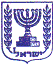 